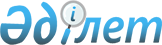 О внесении изменения в постановление Правительства Республики Казахстан от 21 мая 2021 года № 337 "Об утверждении Комплексного плана социально-экономического развития Атырауской области на 2021 – 2025 годы"Постановление Правительства Республики Казахстан от 2 февраля 2022 года № 42
      Правительство Республики Казахстан ПОСТАНОВЛЯЕТ:
      1. Внести в постановление Правительства Республики Казахстан от 21 мая 2021 года № 337 "Об утверждении Комплексного плана социально-экономического развития Атырауской области на 2021 – 2025 годы" следующее изменение:
      Комплексный план социально-экономического развития Атырауской области на 2021 – 2025 годы, утвержденный указанным постановлением, изложить в новой редакции согласно приложению к настоящему постановлению.
      2. Настоящее постановление вводится в действие со дня его подписания. Комплексный план
социально-экономического развития Атырауской области на 2021 – 2025 годы
      Атырауская область является промышленным регионом, основу экономики региона составляет нефтегазовый сектор. В объеме промышленной продукции области его доля составляет 88 %.
      За последние пять лет численность экономически активного населения увеличилась на 6 % или 18,9 тысячи человек и в 2020 году составила 330,7 тысячи человек. Валовой региональный продукт (далее – ВРП) на душу населения вырос с 9685,1 тысячи тенге в 2017 году до 11883,2 тысячи тенге в 2020 году, по данному показателю регион на первом месте среди других регионов республики. Удельный вес ВРП области за 2020 год по республике составил 11 %.
      При этом имеются проблемы, которые необходимо решить в ближайший пятилетний период. Среди наиболее острых проблем необходимо отметить следующее:
      1) дефицит источников пресной воды в регионе. Основной задачей является проведение капитального ремонта оросительно-обводнительных систем для обводнения пастбищных угодий. Вдоль каналов расположены сельхозугодия 4 районов и территории сельских округов города Атырау. Есть риски уменьшения поголовья скота более чем на 50 %, а также уменьшения числа субъектов, занятых в отрасли сельского хозяйства;
      2) большое количество очередников. На 1 января 2022 года по Атырауской области количество нуждающихся в жилье из государственного жилищного фонда составляет 27,7 тысячи человек (город Атырау – 20,1 тысячи человек), из них многодетные семьи – 4,5 тысячи человек. Количество нуждающихся в земельных участках под индивидуальное жилищное строительство составляет 122,2 тысячи (город Атырау – 92,4 тысячи человек);
      3) решение актуальных экологических проблем региона, а также рекультивация полей испарения сточных вод "Тухлая балка" и "Квадрат" (ТОО "АНПЗ", акимат);
      4) повышение водности и улучшение гидрологического режима рек Жайык и Кигач;
      5) износ водопроводных сетей. Остро стоит вопрос питьевой воды: происходят обмеление реки Жайык, износ фильтровальных станций и дефицит воды; износ магистрального водопровода "Астрахань – Мангышлак" свыше 80 %, из-за этого возникают аварии и ограничения в подаче воды; истощение подземных источников;
      6) аварии на электрических сетях;
      7) рост материнской и младенческой смертности. По итогам 12 месяцев 2021 года смертность от болезней системы кровообращения в Атырауской области составила 120,8 на 100 тысяч населения, наблюдается снижение показателя на 5,3 %, а за аналогичный период 2020 года – 127,6 (показатель 2021 года по республике – 231,33). Младенческая смертность по итогам 12 месяцев 2021 года составила 8,9 на 1000 родившихся живыми, снижение показателя на 13,59 %, а за аналогичный период 2020 года – 10,3 (показатель 2021 года по республике – 8,6). Показатель материнской смертности за 12 месяцев 2021 года составил 104,5 на 100 тысяч родившихся живыми, показатель вырос до 85,6 %, а за аналогичный период 2020 года – 56,3 (показатель 2021 года по республике составил 44,5);
      8) проблемы трехсменного обучения;
      9) вопрос развития спортивной инфраструктуры, особенно в сельских местностях области;
      10) рост количества людей с психоневрологическими заболеваниями, состоящих на очереди в психоневрологический центр по оказанию специальных социальных услуг.
      Ожидаемые результаты от реализации Комплексного плана по итогам 2025 года:
      Доведение объема ВРП планируется обеспечить за счет развития реального сектора (промышленность, в том числе горнодобывающая промышленность, строительство) и сферы услуг (оптовая и розничная торговля, прочие услуги) до 8,9 трлн тенге.
      По промышленности планируются инвестиции в основной капитал в размере 7,9 трлн тенге с созданием 8800 (постоянные – 2300, временные – 6500) рабочих мест и увеличением объемов обрабатывающей промышленности до 756 млрд тенге в 2025 году (в 2020 году – 526,4 млрд тенге).
      Для создания индустриальной зоны имеется земельный участок площадью 400 гектаров в районе Карабатан города Атырау (удаленность от города 15 км вдоль трассы Атырау – Доссор). На территории индустриальной зоны планируется разместить порядка 45 проектов малого и среднего бизнеса в различных отраслях экономики, где будет создано более 660 постоянных рабочих мест.
      По линии предпринимательства планируется создание порядка 1,7 тысячи новых рабочих мест, поступление налогов – на сумму 47,5 млрд тенге.
      В целом за счет реализации государственных программ ожидается увеличение показателей малого и среднего предпринимательства: увеличение количества действующих субъектов с 50 тысяч до 55 тысяч единиц, также планируются доведение доли малого и среднего предпринимательства до 25,2 % и рост выпуска продукции субъектов малого и среднего предпринимательства – до 2,4 трлн тенге в 2025 году.
      При участии АО "СПК Атырау" планируется создание оптово-распределительного центра общей стоимостью 24 млрд тенге с созданием порядка 1200 рабочих мест. Предоставляется земельный участок площадью 17 га для формирования единой региональной платформы, оказывающей услуги производителям (фермерам) и оптовикам, для эффективной организации доработки, фасовки, хранения, транспортировки и реализации сельскохозяйственной продукции, надлежащего фитосанитарного и ветеринарного контроля, эффективного межрегионального перераспределения сельхозпродукции, а также таможенного обслуживания внешнеторговых потоков продовольствия.
      В рамках запланированных мероприятий по агропромышленному комплексу учитывая возможности региона после завершения капитального ремонта оросительно-обводнительных систем к 2025 году ожидается увеличение:
      посевных площадей с 10462 га до 12554,4 гектаров или на 20 %;
      площади лиманного орошения с 1181 га до 1800 га или на 52,8 %;
      доли насыщения внутреннего рынка за счет местного производства мясной продукции с 50 % до 65 %, молока – с 35 % до 50 %, картофеля – с 45 % до 60 %;
      объема валовой продукции сельского хозяйства региона на 11 % или на 96 млрд тенге (на сегодняшний день – 86,5 млрд тенге).
      Реализация Комплексного плана также предполагает увеличение поголовья скота:
      КРС – с 180,3 тысячи голов до 207,3 тысячи голов или на 15 %;
      овец-коз – с 579,7 тысячи голов до 614,4 тысячи голов или на 6 %;
      лошадей– с 91,7 тысячи голов до 114,6 тысячи голов или на 25 %,
      верблюдов– с 32,9 тысячи голов до 35,3 тысячи голов или на 7,5 %.
      Вместе с тем, ожидается стабильная подача воды на пастбищные угодья на площади 915,5 тысячи га.
      В результате реализации 23 инвестиционных проектов на сумму 19624 млн тенге появится возможность компенсации дефицита сельскохозяйственной продукции в межсезонье и стабилизации цен на рынках области. Планируется создание 357 рабочих мест.
      В области будет реализовано 9 проектов рыбоводства, а именно 7 прудовых хозяйств, садковое хозяйство и строительство рыбного цеха в Курмангазинском районе. 
      В результате реализации 9 проектов объем выращиваемой рыбы к 2025 году повысится с 10 тонн до 7 тысяч тонн, объем экспорта рыбы – с 9 тысяч тонн до 13 тысяч тонн, будет создано 300 новых рабочих мест. Объем налоговых поступлений от реализации товарной рыбы увеличится до 5,2 млрд тенге.
      В инженерной и транспортной инфраструктуре в период с 2021 по 2025 годы планируется реконструировать 125 км и ремонтировать 515 км дорог, в результате чего хорошее и удовлетворительное состояние дорог составит порядка 1815 км или 95 %. При реализации дорожно-инфраструктурных проектов планируется трудоустроить временными рабочими местами порядка 4,5 тысячи человек.
      В сфере развития туризма в рамках мероприятий предусмотрены строительство этнопарка "Нурлы-Тал" и семейного парка аттракционов и активного отдыха "Keremetpark" в городе Атырау, визит-центра Сарайчик и базы отдыха "Эльдорадо" в Махамбетском районе, санаторно-оздоровительного комплекса на берегу соленого озера Индер в Индерском районе, кемпинга "AMANDYQ" в Исатайском районе, кемпинга на трассе Актобе – Атырау в Макатском районе, туристской рыболовной базы и реконструкция туристской базы "Кигач" в Курмангазинском районе. 
      Данные проекты дадут положительный эффект в развитии культурно-познавательного, оздоровительного, активного видов туризма. Будут созданы новые туристские объекты. В 2021 – 2025 годах в сфере туризма планируются создание до 338 рабочих мест и увеличение количества посетителей по внутреннему и въездному туризму от 33,7 тысячи до 79,4 тысячи человек в год. Поступление налогов в бюджет составит порядка 100 млн тенге.
      Для реализации мероприятий по строительству жилья и инженерной инфраструктуры необходимо предусмотреть финансирование из республиканского и местного бюджетов на период 2021 – 2025 годы в сумме 160 млрд тенге. 
      В результате будет снижено количество очередников в регионе.
      За период реализации Комплексного плана планируется ввод жилья общей площадью 411 тысяч квадратных метров на 6730 квартир. Будет подведена инженерно-коммуникационная инфраструктура протяженностью более 2000 км к 19000 земельным участкам под строительство ИЖС.
      В целях достижения показателя по обеспеченности жильем на одного проживающего к 2025 году 26 квадратных метров планируется ввод в эксплуатацию более 3,5 млн квадратных метров жилья. 
      Планируется открыть 3000 рабочих мест на период строительства и 40 постоянных рабочих мест.
      Налоговые поступления в доход бюджета составят более 17 млрд тенге.
      Меры, предусмотренные в Дорожной карте, подписанной между акиматом и Министерством экологии, геологии и природных ресурсов, по решению актуальных экологических проблем региона, а также рекультивация полей испарения сточных вод "Тухлая балка" и "Квадрат" (ТОО "АНПЗ", акимат) позволят снизить объем загрязняющих веществ в атмосферу на 12 %. 
      Строительство двух мусороперерабатывающих заводов в городе Атырау (2,5 млрд тенге) даст возможность довести долю утилизации и переработки твердых бытовых отходов с 18 % до 33 %.
      Реализация проектов повышения водности и улучшения гидрологического режима рек Жайык и Кигач (21 млрд тенге), а также меры, принимаемые совместно с российской стороной по регулированию стока реки Жайык, очищение его русла от затонувших судов и других крупногабаритных предметов (1,2 млрд тенге) будут способствовать сохранению и экологическому оздоровлению бассейна рек Жайык и Кигач, а также увеличению рыбных запасов.
      По сфере ЖКХ предусмотрен к реализации 21 проект, которые позволят создать 2233 рабочих места (временные – 2198, постоянные – 35), поступление налогов в республиканский и местный бюджеты составит более 9 млрд тенге.
      При реализации 5 проектов водоотведения и рекультивации полей испарения снизится негативное воздействие на окружающую среду, улучшатся экологическая обстановка города Атырау и состояние систем водоотведения, доступ систем водоотведения в городе Атырау увеличится с 50 % до 90 %, а в сельских населенных пунктах – с 5 % до 18 %. Дополнительный охват населения очисткой сточных вод составит 147,2 тысячи человек. Предполагается создание 205 рабочих мест (временные – 170, постоянные – 35), поступление налогов в республиканский и местный бюджеты составит порядка 3,2 млрд тенге.
      Реализация 5 проектов газоснабжения даст возможность стабилизировать режим газоснабжения, а также увеличит надежность и безопасность при эксплуатации газопроводов. Обеспеченность населения достигнет 99,8 %. Планируется создание 173 временных рабочих мест. Поступление налогов в республиканский и местный бюджеты составит 1 млрд тенге.
      В 2021 году планируется модернизация 45 жилых домов в городе Атырау. После ремонта снижение доли объектов кондоминиума планируется довести до 14,6 %. В результате проведения капитального ремонта ожидается повышение комфорта проживания, улучшатся благосостояние собственников квартир, техническое состояние инженерной инфраструктуры, состояние жилищного фонда, а также изменится архитектурный облик объектов кондоминиума. Также будет создано 935 временных рабочих мест. Поступление налогов в республиканский бюджет составит 279,0 млн тенге.
      Реализация 13 проектов энергоснабжения усилит надежность работы энергосистемы Западного региона. Предполагается создание 920 рабочих мест (временные – 905, постоянные – 15). Поступление налогов в республиканский и местный бюджеты составит 4,5 млрд тенге.
      По сфере обеспечения бесперебойного водоснабжения необходима реализация 9 проектов, которые позволят уменьшить износ сетей, улучшить состояние систем водоснабжения, обеспечить бесперебойным водоснабжением 289,4 тысячи человек. Планируется создание 212 временных рабочих мест. Поступление налогов в республиканский и местный бюджеты составит порядка 1,5 млрд тенге.
      Проект "Первое рабочее место" даст возможность молодежи не старше двадцати девяти лет, в том числе категории NEET, не имеющих опыта работы, получения трудовых навыков и адаптации на первом рабочем месте с целью повышения конкурентоспособности молодежи на рынке труда. Проект обеспечивает постоянную работу сроком не менее двадцати четырех месяцев выпускникам организаций образования. 
      В сфере здравоохранения основными причинами роста смертности являются дефицит кадров, высокая изношенность медицинских объектов и медицинской техники.
      В этой связи с целью оказания своевременной и качественной медицинской помощи населению области необходимо в рамках регионального плана развития выделить средства из республиканского бюджета на строительство 2 поликлиник в городе Атырау, Центра психического здоровья на 250 коек, станции скорой медицинской помощи, а также радиологического корпуса при Атырауском онкологическом диспансере с оснащением высокотехнологической медицинской техникой.
      Строительство вышеперечисленных объектов позволит повысить качество и развивать инфраструктуру и оснащение объектов здравоохранения (снижение износа объектов здравоохранения до 50 %), доступность высокотехнологических медицинских услуг, улучшить здоровье населения, обеспечить увеличение рождаемости и снижение смертности. В целом средняя продолжительность жизни увеличится до 75 лет. Также в рамках проектов планируется создание 700 временных и 500 постоянных рабочих мест.
      В сфере образования строительство 48 школ в Атырауской области решит проблемы трехсменного обучения и дефицит мест в школах области. Кроме этого, откроются школы в микрорайонах, где наблюдается рост населения. Общая проектная мощность всех 48 школ составляет 22268 ученических мест.
      Строительство учебно-лабораторного корпуса на 1000 мест на базе Атырауского университета имени Х.Досмухамедова даст возможность повысить исследовательскую деятельность профессорского-преподавательского состава, научных сотрудников и постдокторантов, подготовить востребованных специалистов-инженеров.
      При реализации вышеуказанных проектов планируется открыть порядка 3885 временных и 2834 постоянных рабочих мест. В рамках проектов прогнозируется более 11100 млн тенге налоговых поступлений в бюджет.
      Строительство 4 спортивных комплексов (в населенных пунктах Кызылкогинского, Курмангазинского районов и микрорайонах города Атырау) увеличит охват граждан, занимающихся физической культурой и спортом, до 38 %, посодействует формированию здорового образа жизни, повысит потенциал сельских детей и будет способствовать развитию массового спорта.
      В результате реализации данных мероприятий планируется создать 1050 временных и 853 постоянных рабочих мест. Ежегодный налог составит порядка 173,3 млн тенге.
      Примечания: 
      * объемы расходов по мероприятиям, финансируемым за счет средств республиканского и местного бюджетов, будут уточняться при формировании и уточнении республиканского и местного бюджетов на соответствующий плановый период при представлении акиматом необходимой документации в соответствии с бюджетным законодательством.
      Объемы финансирования, млн тенге
      Расшифровка аббревиатур:
					© 2012. РГП на ПХВ «Институт законодательства и правовой информации Республики Казахстан» Министерства юстиции Республики Казахстан
				
      Премьер-МинистрРеспублики Казахстан 

А. Cмаилов
Приложение
к постановлению Правительства
Республики Казахстан
от 2 февраля 2022 года № 42Утвержден
постановлением Правительства
Республики Казахстан
от 21 мая 2021 года № 337
№ п/п

Наименование мероприятия

Форма
завершения

Ответственные исполнители

Сроки исполнения

Предпола гаемые расходы*(млн тенге)

Источники финансирования

1

2

3

4

5

6

7

Ожидаемые результаты:
1) увеличить рост реальных денежных доходов населения на 18 % (факт 2020 года – 215,1 тысячи тенге);
2) увеличить производительность труда на 20 % (факт 2020 года – 22,6 млн тенге);
3) создать 40,0 тысячи рабочих мест, из них постоянных – 17,8 тысячи.
Ожидаемые результаты:
1) увеличить рост реальных денежных доходов населения на 18 % (факт 2020 года – 215,1 тысячи тенге);
2) увеличить производительность труда на 20 % (факт 2020 года – 22,6 млн тенге);
3) создать 40,0 тысячи рабочих мест, из них постоянных – 17,8 тысячи.
Ожидаемые результаты:
1) увеличить рост реальных денежных доходов населения на 18 % (факт 2020 года – 215,1 тысячи тенге);
2) увеличить производительность труда на 20 % (факт 2020 года – 22,6 млн тенге);
3) создать 40,0 тысячи рабочих мест, из них постоянных – 17,8 тысячи.
Ожидаемые результаты:
1) увеличить рост реальных денежных доходов населения на 18 % (факт 2020 года – 215,1 тысячи тенге);
2) увеличить производительность труда на 20 % (факт 2020 года – 22,6 млн тенге);
3) создать 40,0 тысячи рабочих мест, из них постоянных – 17,8 тысячи.
Ожидаемые результаты:
1) увеличить рост реальных денежных доходов населения на 18 % (факт 2020 года – 215,1 тысячи тенге);
2) увеличить производительность труда на 20 % (факт 2020 года – 22,6 млн тенге);
3) создать 40,0 тысячи рабочих мест, из них постоянных – 17,8 тысячи.
Ожидаемые результаты:
1) увеличить рост реальных денежных доходов населения на 18 % (факт 2020 года – 215,1 тысячи тенге);
2) увеличить производительность труда на 20 % (факт 2020 года – 22,6 млн тенге);
3) создать 40,0 тысячи рабочих мест, из них постоянных – 17,8 тысячи.
Ожидаемые результаты:
1) увеличить рост реальных денежных доходов населения на 18 % (факт 2020 года – 215,1 тысячи тенге);
2) увеличить производительность труда на 20 % (факт 2020 года – 22,6 млн тенге);
3) создать 40,0 тысячи рабочих мест, из них постоянных – 17,8 тысячи.
1. Промышленность

1. 
Строительство интегрированного газохимического комплекса на территории специальной экономической зоны. Первая фаза: производство полипропилена
акт ввода в эксплуатацию
МЭ, АО "НК "КМГ" (по согласованию)
2021 год
304 561,0
ДИ
1. 
Строительство интегрированного газохимического комплекса на территории специальной экономической зоны. Первая фаза: производство полипропилена
акт ввода в эксплуатацию
МЭ, АО "НК "КМГ" (по согласованию)
2022 год
45 532,0
ДИ
2. 
Строительство первого интегрированного газохимического комплекса. Вторая фаза: производство полиэтилена на территории специальной экономической зоны
акт ввода в эксплуатацию
МЭ, АО "НК "КМГ" (по согласованию), акимат
2022 год
19 181,0
ДИ
2. 
Строительство первого интегрированного газохимического комплекса. Вторая фаза: производство полиэтилена на территории специальной экономической зоны
акт ввода в эксплуатацию
МЭ, АО "НК "КМГ" (по согласованию), акимат
2023 год
44 755,0
ДИ
2. 
Строительство первого интегрированного газохимического комплекса. Вторая фаза: производство полиэтилена на территории специальной экономической зоны
акт ввода в эксплуатацию
МЭ, АО "НК "КМГ" (по согласованию), акимат
2024 год
107 496,0
ДИ
2. 
Строительство первого интегрированного газохимического комплекса. Вторая фаза: производство полиэтилена на территории специальной экономической зоны
акт ввода в эксплуатацию
МЭ, АО "НК "КМГ" (по согласованию), акимат
2025 год
385 160,0
ДИ
3. 
Строительство первого интегрированного газохимического комплекса. Вторая фаза: строительство газосепарационной установки и этанопровода на территории специальной экономической зоны
акт ввода в эксплуатацию
МЭ, АО "ФНБ "Самрук-Қазына" (по согласованию), МНЭ, АО "НК "КМГ" (по согласованию), акимат
2024 год
157 978,0
ДИ
3. 
Строительство первого интегрированного газохимического комплекса. Вторая фаза: строительство газосепарационной установки и этанопровода на территории специальной экономической зоны
акт ввода в эксплуатацию
МЭ, АО "ФНБ "Самрук-Қазына" (по согласованию), МНЭ, АО "НК "КМГ" (по согласованию), акимат
2025 год
236 967,0
ДИ
4. 
Строительство завода по производству бутадиеновых каучуков мощностью 190 тысяч тонн в год на территории специальной экономической зоны 
акт ввода в эксплуатацию
МЭ, АО "НК "КМГ" (по согласованию), акимат
2022 год
500,0
ДИ
4. 
Строительство завода по производству бутадиеновых каучуков мощностью 190 тысяч тонн в год на территории специальной экономической зоны 
акт ввода в эксплуатацию
МЭ, АО "НК "КМГ" (по согласованию), акимат
2023 год
25 800,0
ДИ
4. 
Строительство завода по производству бутадиеновых каучуков мощностью 190 тысяч тонн в год на территории специальной экономической зоны 
акт ввода в эксплуатацию
МЭ, АО "НК "КМГ" (по согласованию), акимат
2024 год
98 429,0
ДИ
4. 
Строительство завода по производству бутадиеновых каучуков мощностью 190 тысяч тонн в год на территории специальной экономической зоны 
акт ввода в эксплуатацию
МЭ, АО "НК "КМГ" (по согласованию), акимат
2025 год
229 667,0
ДИ
5. 
Строительство цеха по производству тканого геотекстиля в городе Атырау
акт ввода в эксплуатацию
акимат, МИИР, МЭ
2021 год
1 000,0
ДИ
5. 
Строительство цеха по производству тканого геотекстиля в городе Атырау
акт ввода в эксплуатацию
акимат, МИИР, МЭ
2022 год
1 000,0
ДИ
6. 
Строительство цеха по производству экструзионной геосинтетики в городе Атырау
акт ввода в эксплуатацию
акимат, МИИР, МЭ
2021 год
500,0
ДИ
6. 
Строительство цеха по производству экструзионной геосинтетики в городе Атырау
акт ввода в эксплуатацию
акимат, МИИР, МЭ
2022 год
1 100,0
ДИ
7. 
Строительство завода по производству гранулированной серы в Жылыойском районе
акт ввода в эксплуатацию
акимат
2021 год
5 800,0
ДИ
8. 
Строительство цеха по производству органических удобрений из пищевых отходов в Жылыойском районе
акт ввода в эксплуатацию
акимат
2021 год
4 000,0
ДИ
9. 
Строительство цеха по производству сухих строительных смесей в Индерском районе
акт ввода в эксплуатацию
акимат, МИИР
2021 год
160,0
ДИ
10. 
Строительство комплекса по производству азота и сухого сжатого воздуха на территории специальной экономической зоны 
акт ввода в эксплуатацию
МЭ, акимат
2021 год
3 798,0
ДИ
11. 
Строительство завода комплексной подготовки газа производительностью 1000000000 м3/год на месторождении Кашаган в Макатском районе
акт ввода в эксплуатацию
МЭ, акимат
2022 год
96019,0
ДИ
11. 
Строительство завода комплексной подготовки газа производительностью 1000000000 м3/год на месторождении Кашаган в Макатском районе
акт ввода в эксплуатацию
МЭ, акимат
2023 год
167 607,0
ДИ
11. 
Строительство завода комплексной подготовки газа производительностью 1000000000 м3/год на месторождении Кашаган в Макатском районе
акт ввода в эксплуатацию
МЭ, акимат
2024 год
114 699,0
ДИ
12. 
Строительство завода по производству терефталевой кислоты и полиэтилентерефталата в городе Атырау
акт ввода в эксплуатацию
МЭ, акимат
2023 год
65962
ДИ
12. 
Строительство завода по производству терефталевой кислоты и полиэтилентерефталата в городе Атырау
акт ввода в эксплуатацию
МЭ, акимат
2024 год
131 924
ДИ
12. 
Строительство завода по производству терефталевой кислоты и полиэтилентерефталата в городе Атырау
акт ввода в эксплуатацию
МЭ, акимат
2025 год
131924
ДИ
13. 
Строительство Лупинга газопровода Макат–Северный Кавказ
акт ввода в эксплуатацию
акимат, АО "НК "QazaqGaz" (по согласованию)
2021 год
766,0
ДИ
13. 
Строительство Лупинга газопровода Макат–Северный Кавказ
акт ввода в эксплуатацию
акимат, АО "НК "QazaqGaz" (по согласованию)
2022 год
66 843,0
ДИ
13. 
Строительство Лупинга газопровода Макат–Северный Кавказ
акт ввода в эксплуатацию
акимат, АО "НК "QazaqGaz" (по согласованию)
2023 год
32 156,0
ДИ
14. 
Строительство и эксплуатация ветроэнергетической станции в поселке Доссор 
акт ввода в эксплуатацию
акимат, АО "KEGOG" (по согласованию), МЭ
2021 год
12 000,0
ДИ
14. 
Строительство и эксплуатация ветроэнергетической станции в поселке Доссор 
акт ввода в эксплуатацию
акимат, АО "KEGOG" (по согласованию), МЭ
2022 год
2 144,3
ДИ
15. 
Строительство комплекса глубокой переработки легких углеводородов в городе Атырау
акт ввода в эксплуатацию
акимат, МЭ 
2023 год
3 465,0
ДИ
15. 
Строительство комплекса глубокой переработки легких углеводородов в городе Атырау
акт ввода в эксплуатацию
акимат, МЭ 
2024 год
23 249,0
ДИ
15. 
Строительство комплекса глубокой переработки легких углеводородов в городе Атырау
акт ввода в эксплуатацию
акимат, МЭ 
2025 год
8 717,0
ДИ
16. 
Строительство швейной фабрики в городе Атырау
акт ввода в эксплуатацию
акимат, МИИР 
2022 год
50,0
ДИ
16. 
Строительство швейной фабрики в городе Атырау
акт ввода в эксплуатацию
акимат, МИИР 
2023 год
150,0
ДИ
16. 
Строительство швейной фабрики в городе Атырау
акт ввода в эксплуатацию
акимат, МИИР 
2024 год
150,0
ДИ
16. 
Строительство швейной фабрики в городе Атырау
акт ввода в эксплуатацию
акимат, МИИР 
2025 год
150,0
ДИ
17. 
Строительство завода по выпуску товарного бетона и автоклавного газоблока в городе Атырау
акт ввода в эксплуатацию
акимат, МИИР
2024 год
1 000,0
ДИ
17. 
Строительство завода по выпуску товарного бетона и автоклавного газоблока в городе Атырау
акт ввода в эксплуатацию
акимат, МИИР
2025 год
3 600,0
ДИ
18. 
Строительство завода по производству серополимеров и строительно-дорожных материалов в городе Атырау
акт ввода в эксплуатацию
акимат, МИИР
2022 год
60,0
ДИ
18. 
Строительство завода по производству серополимеров и строительно-дорожных материалов в городе Атырау
акт ввода в эксплуатацию
акимат, МИИР
2023 год
60,0
ДИ
19. 
Строительство завода по производству стеновых и дорожных изделий из бетона инновационным методом объемного вибропрессования в городе Атырау
акт ввода в эксплуатацию
акимат, МИИР
2024 год
280,0
ДИ
19. 
Строительство завода по производству стеновых и дорожных изделий из бетона инновационным методом объемного вибропрессования в городе Атырау
акт ввода в эксплуатацию
акимат, МИИР
2025 год
175,0
ДИ
20. 
Строительство завода по производству глиняного кирпича в городе Атырау
акт ввода в эксплуатацию
акимат, МИИР 
2024 год
150,0
ДИ
20. 
Строительство завода по производству глиняного кирпича в городе Атырау
акт ввода в эксплуатацию
акимат, МИИР 
2025 год
90,0
ДИ
21. 
Строительство завода по производству железобетонных изделий в городе Атырау 
акт ввода в эксплуатацию
акимат, МИИР
2021 год
1 200,0
ДИ
22. 
Строительство цеха по производству промышленных насосов в городе Атырау 
акт ввода в эксплуатацию
акимат, МИИР
2021 год
1 300,0
ДИ
23. 
Строительство завода по производству водяных счетчиков в Махамбетском районе 
акт ввода в эксплуатацию
акимат
2022 год
956,0
ДИ
24. 
Реализация проекта будущего расширения ТОО "Тенгизшевройл"
акт ввода в эксплуатацию
МЭ, акимат, АО "НК "КМГ" (по согласованию)
2021 год
2 507 094,7
ДИ
24. 
Реализация проекта будущего расширения ТОО "Тенгизшевройл"
акт ввода в эксплуатацию
МЭ, акимат, АО "НК "КМГ" (по согласованию)
2022 год
1 773 438,7
ДИ
24. 
Реализация проекта будущего расширения ТОО "Тенгизшевройл"
акт ввода в эксплуатацию
МЭ, акимат, АО "НК "КМГ" (по согласованию)
2023 год
908 336,0
ДИ
24. 
Реализация проекта будущего расширения ТОО "Тенгизшевройл"
акт ввода в эксплуатацию
МЭ, акимат, АО "НК "КМГ" (по согласованию)
2024 год
44 543,4
ДИ
25. 
Опытно-промышленная разработка месторождения Кашаган
акт ввода в эксплуатацию
МЭ, акимат, АО "НК "КМГ" (по согласованию)
2021 год
106 020,0
ДИ
2. Развитие предпринимательства

26. 
Субсидирование ставки вознаграждения в рамках национального проекта по развитию предпринимательства на 2021 – 2025 годы
информация в Правительство
Республики Казахстан
МНЭ, МФ, акимат
2021 год
3 712,6
РБ
26. 
Субсидирование ставки вознаграждения в рамках национального проекта по развитию предпринимательства на 2021 – 2025 годы
информация в Правительство
Республики Казахстан
МНЭ, МФ, акимат
2021 год
1 000,0
МБ 
26. 
Субсидирование ставки вознаграждения в рамках национального проекта по развитию предпринимательства на 2021 – 2025 годы
информация в Правительство
Республики Казахстан
МНЭ, МФ, акимат
2022 год
1 910,4
МБ 
27. 
Гарантирование по кредитам предпринимателей в рамках национального проекта по развитию предпринимательства на 2021 – 2025 годы
информация в Правительство
Республики Казахстан
МНЭ, МФ, акимат
2021 год
750,0
РБ
27. 
Гарантирование по кредитам предпринимателей в рамках национального проекта по развитию предпринимательства на 2021 – 2025 годы
информация в Правительство
Республики Казахстан
МНЭ, МФ, акимат
2021 год
186,5
МБ
27. 
Гарантирование по кредитам предпринимателей в рамках национального проекта по развитию предпринимательства на 2021 – 2025 годы
информация в Правительство
Республики Казахстан
МНЭ, МФ, акимат
2022 год
150,6
МБ
28. 
Строительство оптово-распределительного центра в городе Атырау
акт ввода в эксплуатацию
МТИ, акимат
2024 год
1 000,0
РБ
28. 
Строительство оптово-распределительного центра в городе Атырау
акт ввода в эксплуатацию
МТИ, акимат
2025 год
4 000,0
РБ
28. 
Строительство оптово-распределительного центра в городе Атырау
акт ввода в эксплуатацию
МТИ, акимат
2023 год
8 000,0
ДИ
28. 
Строительство оптово-распределительного центра в городе Атырау
акт ввода в эксплуатацию
МТИ, акимат
2024 год
4 800,0
ДИ
28. 
Строительство оптово-распределительного центра в городе Атырау
акт ввода в эксплуатацию
МТИ, акимат
2025 год
3 200,0
ДИ
29. 
Строительство торгово-развлекательного центра в городе Атырау
акт ввода в эксплуатацию
акимат, МТИ
2023 год
8 000,0
ДИ
29. 
Строительство торгово-развлекательного центра в городе Атырау
акт ввода в эксплуатацию
акимат, МТИ
2024 год
8 000,0
ДИ
29. 
Строительство торгово-развлекательного центра в городе Атырау
акт ввода в эксплуатацию
акимат, МТИ
2025 год
6 000,0
ДИ
30. 
Строительство автоцентра "Hyundai" в городе Атырау
акт ввода в эксплуатацию
акимат
2022 год
400,0
ДИ
30. 
Строительство автоцентра "Hyundai" в городе Атырау
акт ввода в эксплуатацию
акимат
2023 год
400,0
ДИ
31. 
Строительство многофункционального бизнес-центра в городе Атырау
акт ввода в эксплуатацию
акимат
2022 год
300,0
ДИ
31. 
Строительство многофункционального бизнес-центра в городе Атырау
акт ввода в эксплуатацию
акимат
2023 год
60,0
ДИ
32. 
Строительство ресторана быстрого питания McDonald’s в городе Атырау
акт ввода в эксплуатацию
акимат
2021 год
400,0
ДИ
32. 
Строительство ресторана быстрого питания McDonald’s в городе Атырау
акт ввода в эксплуатацию
акимат
2022 год
400,0
ДИ
3. Сельское хозяйство

33. 
Реконструкция оросительно-обводнительной системы "Нарын" (протяженность 178,5 км, проект на разработке) 
акт ввода в эксплуатацию
МЭГПР, РГП "Казводхоз"
2021 год
40,0
РБ
33. 
Реконструкция оросительно-обводнительной системы "Нарын" (протяженность 178,5 км, проект на разработке) 
акт ввода в эксплуатацию
МЭГПР, РГП "Казводхоз"
2022 год
300,0
РБ
33. 
Реконструкция оросительно-обводнительной системы "Нарын" (протяженность 178,5 км, проект на разработке) 
акт ввода в эксплуатацию
МЭГПР, РГП "Казводхоз"
2023 год
600,0
РБ
34. 
Капитальный ремонт оросительно-обводнительной системы "Есбол-Казыбай" (протяженность 42,2 км)
акт ввода в эксплуатацию
МЭГПР, акимат
2021 год
178,9
РБ
34. 
Капитальный ремонт оросительно-обводнительной системы "Есбол-Казыбай" (протяженность 42,2 км)
акт ввода в эксплуатацию
МЭГПР, акимат
2022 год
300,0
РБ
35. 
Реконструкция оросительно-обводнительной системы "Курайлысай" (протяженность 51,7 км) 
акт ввода в эксплуатацию
МЭГПР, акимат
2022 год
400,0
РБ
35. 
Реконструкция оросительно-обводнительной системы "Курайлысай" (протяженность 51,7 км) 
акт ввода в эксплуатацию
МЭГПР, акимат
2023 год
280,0
РБ
36. 
Реконструкция оросительно-обводнительной системы "Аксай" (протяженность 80,5 км)
акт ввода в эксплуатацию
МЭГПР, акимат
2022 год
600,0
РБ
36. 
Реконструкция оросительно-обводнительной системы "Аксай" (протяженность 80,5 км)
акт ввода в эксплуатацию
МЭГПР, акимат
2023 год
505,0
РБ
37. 
Капитальный ремонт оросительно-обводнительной системы "Баксай" (протяженность 137 км) 
акт ввода в эксплуатацию
МЭГПР, акимат
2022 год
450,0
РБ
37. 
Капитальный ремонт оросительно-обводнительной системы "Баксай" (протяженность 137 км) 
акт ввода в эксплуатацию
МЭГПР, акимат
2023 год
500,0
РБ
38. 
Капитальный ремонт оросительно-обводнительной системы "Есиркеп" (протяженность 4,5 км)
акт ввода в эксплуатацию
МЭГПР, акимат
2022 год
32,3
РБ
39. 
Капитальный ремонт оросительно-обводнительной системы "Жаскайрат" (протяженность 8,8 км)
акт ввода в эксплуатацию
МЭГПР, акимат
2022 год
103,4
РБ
40. 
Реконструкция оросительно-обводнительной системы "Багырлай" (протяженность 105 км)
акт ввода в эксплуатацию
МЭГПР, акимат
2023 год
600,0
РБ
40. 
Реконструкция оросительно-обводнительной системы "Багырлай" (протяженность 105 км)
акт ввода в эксплуатацию
МЭГПР, акимат
2024 год
451,0
РБ
41. 
Капитальный ремонт оросительно-обводнительной системы "Сборный" (протяженность 85,4 км)
акт ввода в эксплуатацию
МЭГПР, акимат
2022 год
481,1
РБ
42. 
Капитальный ремонт оросительно-обводнительной системы "Соколок" (протяженность 44 км) 
акт ввода в эксплуатацию
МЭГПР, акимат
2023 год
580,0
РБ
43. 
Реконструкция оросительно-обводнительной системы "Кобяково-Забурын" (протяженность 74 км) 
акт ввода в эксплуатацию
МЭГПР, акимат
2023 год
300,0
РБ
43. 
Реконструкция оросительно-обводнительной системы "Кобяково-Забурын" (протяженность 74 км) 
акт ввода в эксплуатацию
МЭГПР, акимат
2024 год
330,0
РБ
44. 
Капитальный ремонт оросительно-обводнительной системы "Акай" (протяженность 50,8 км)
акт ввода в эксплуатацию
МЭГПР, акимат
2023 год
431,3
РБ
45. 
Капитальный ремонт оросительно-обводнительной системы "Мартыши" (протяженность 20,4 км)
акт ввода в эксплуатацию
МЭГПР, акимат
2021 год
87,6
РБ
45. 
Капитальный ремонт оросительно-обводнительной системы "Мартыши" (протяженность 20,4 км)
акт ввода в эксплуатацию
МЭГПР, акимат
2022 год
100,0
РБ
46. 
Реконструкция и модернизация системы "Ералинского" гидроузла на реке Ойыл (протяженность 14,4 км)
акт ввода в эксплуатацию
МЭГПР, акимат
2022 год
551,6
РБ
47. 
Субсидирование ставок вознаграждения при кредитовании субъектов агропромышленного комплекса, а также лизинге на приобретение сельскохозяйственных животных, техники и технологического оборудования
информация в Правительство
Республики Казахстан
МСХ, акимат
2021 год
490,0
РБ
47. 
Субсидирование ставок вознаграждения при кредитовании субъектов агропромышленного комплекса, а также лизинге на приобретение сельскохозяйственных животных, техники и технологического оборудования
информация в Правительство
Республики Казахстан
МСХ, акимат
2022 год
484,0
РБ
47. 
Субсидирование ставок вознаграждения при кредитовании субъектов агропромышленного комплекса, а также лизинге на приобретение сельскохозяйственных животных, техники и технологического оборудования
информация в Правительство
Республики Казахстан
МСХ, акимат
2023
год
434,0
РБ
47. 
Субсидирование ставок вознаграждения при кредитовании субъектов агропромышленного комплекса, а также лизинге на приобретение сельскохозяйственных животных, техники и технологического оборудования
информация в Правительство
Республики Казахстан
МСХ, акимат
2024 год
370,0
РБ
48. 
Субсидирование по возмещению части расходов, понесенных субъектом агропромышленного комплекса при инвестиционных вложениях
информация в Правительство Республики Казахстан
МСХ, акимат
2021 год
1 819,0
РБ
48. 
Субсидирование по возмещению части расходов, понесенных субъектом агропромышленного комплекса при инвестиционных вложениях
информация в Правительство Республики Казахстан
МСХ, акимат
2022 год
1 310,0
РБ
48. 
Субсидирование по возмещению части расходов, понесенных субъектом агропромышленного комплекса при инвестиционных вложениях
информация в Правительство Республики Казахстан
МСХ, акимат
2023 год
2 027,0
РБ
48. 
Субсидирование по возмещению части расходов, понесенных субъектом агропромышленного комплекса при инвестиционных вложениях
информация в Правительство Республики Казахстан
МСХ, акимат
2024 год
2 069,0
РБ
49. 
Строительство 5 теплиц на общей площади 19,6 га (в пригороде Атырау – 2, Индерском районе – 1, Махамбетском районе – 2)
акт ввода в эксплуатацию
акимат, МСХ
2021 год
2 341,0
ДИ
49. 
Строительство 5 теплиц на общей площади 19,6 га (в пригороде Атырау – 2, Индерском районе – 1, Махамбетском районе – 2)
акт ввода в эксплуатацию
акимат, МСХ
2022 год
4 200,0
ДИ
49. 
Строительство 5 теплиц на общей площади 19,6 га (в пригороде Атырау – 2, Индерском районе – 1, Махамбетском районе – 2)
акт ввода в эксплуатацию
акимат, МСХ
2023 год
1 000,0
ДИ
50. 
Расширение теплицы на 4 га в Махамбетском районе
акт ввода в эксплуатацию
акимат, МСХ
2022 год
400,0
ДИ
50. 
Расширение теплицы на 4 га в Махамбетском районе
акт ввода в эксплуатацию
акимат, МСХ
2023 год
800,0
ДИ
51. 
Строительство интенсивного сада на 10 га в Махамбетском районе
акт ввода в эксплуатацию
акимат, МСХ
2022 год
80,0
ДИ
52. 
Строительство 2 откормочных площадок КРС в пригороде Атырау 
акт ввода в эксплуатацию
акимат, МСХ
2021 год
900,0
ДИ
53. 
Строительство 3 откормочных площадок с убойными пунктами для КРС (в городе Атырау – 1, Курмангазинском районе – 2)
акт ввода в эксплуатацию
акимат, МСХ
2021 год
68,0
ДИ
53. 
Строительство 3 откормочных площадок с убойными пунктами для КРС (в городе Атырау – 1, Курмангазинском районе – 2)
акт ввода в эксплуатацию
акимат, МСХ
2022 год
50,0
ДИ
53. 
Строительство 3 откормочных площадок с убойными пунктами для КРС (в городе Атырау – 1, Курмангазинском районе – 2)
акт ввода в эксплуатацию
акимат, МСХ
2023 год
110,0
ДИ
53. 
Строительство 3 откормочных площадок с убойными пунктами для КРС (в городе Атырау – 1, Курмангазинском районе – 2)
акт ввода в эксплуатацию
акимат, МСХ
2024 год
100,0
ДИ
53. 
Строительство 3 откормочных площадок с убойными пунктами для КРС (в городе Атырау – 1, Курмангазинском районе – 2)
акт ввода в эксплуатацию
акимат, МСХ
2025 год
100,0
ДИ
54. 
Строительство 3 птицефабрик мясного направления с общей производственной мощностью 7500 тонн в Махамбетском районе
акт ввода в эксплуатацию
акимат, МСХ
2021 год
200,0
ДИ
54. 
Строительство 3 птицефабрик мясного направления с общей производственной мощностью 7500 тонн в Махамбетском районе
акт ввода в эксплуатацию
акимат, МСХ
2022 год
500,0
ДИ
54. 
Строительство 3 птицефабрик мясного направления с общей производственной мощностью 7500 тонн в Махамбетском районе
акт ввода в эксплуатацию
акимат, МСХ
2023 год
2 900,0
ДИ
54. 
Строительство 3 птицефабрик мясного направления с общей производственной мощностью 7500 тонн в Махамбетском районе
акт ввода в эксплуатацию
акимат, МСХ
2024 год
1 800,0
ДИ
54. 
Строительство 3 птицефабрик мясного направления с общей производственной мощностью 7500 тонн в Махамбетском районе
акт ввода в эксплуатацию
акимат, МСХ
2025 год
1 432,0
ДИ
55. 
Строительство 3 цехов по переработке молока с общей производственной мощностью 920 тонн в год (в городе Атырау – 1, Жылыойском районе – 1, Кызылкогинском районе – 1)
акт ввода в эксплуатацию
акимат, МСХ
2021 год
98,0
ДИ
55. 
Строительство 3 цехов по переработке молока с общей производственной мощностью 920 тонн в год (в городе Атырау – 1, Жылыойском районе – 1, Кызылкогинском районе – 1)
акт ввода в эксплуатацию
акимат, МСХ
2022 год
275,0
ДИ
56. 
Строительство цеха по переработке кобыльевого молока (кумыса) в Кызылкогинском районе
акт ввода в эксплуатацию
акимат, МСХ
2024 год
200,0
ДИ
57. 
Реализация 2 проектов по возделыванию кормовых культур с применением дождевального орошения на общей площади 180 га (в Махамбетском районе – 1, Индерском районе – 1) 
акт ввода в эксплуатацию
акимат, МСХ
2021 год
35,0
ДИ
57. 
Реализация 2 проектов по возделыванию кормовых культур с применением дождевального орошения на общей площади 180 га (в Махамбетском районе – 1, Индерском районе – 1) 
акт ввода в эксплуатацию
акимат, МСХ
2022 год
35,0
ДИ
58. 
Строительство цеха по переработке овощей в Махамбетском районе 
акт ввода в эксплуатацию
акимат, МСХ
2025 год
1 000,0
ДИ
59. 
Строительство цеха по переработке мяса в Махамбетском районе 
акт ввода в эксплуатацию
акимат, МСХ
2025 год
1 000,0
ДИ
4. Рыбное хозяйство

60. 
Реализация проектов по созданию 7 прудовых рыбоводных хозяйств по выращиванию рыб (в городе Атырау – 2, Курмангазинском районе – 3, Махамбетском районе – 1, Жылыойском районе – 1)
акт ввода в эксплуатацию
акимат, МЭГПР, МСХ
2022 год
850,0
ДИ
60. 
Реализация проектов по созданию 7 прудовых рыбоводных хозяйств по выращиванию рыб (в городе Атырау – 2, Курмангазинском районе – 3, Махамбетском районе – 1, Жылыойском районе – 1)
акт ввода в эксплуатацию
акимат, МЭГПР, МСХ
2023 год
5689,0
ДИ
60. 
Реализация проектов по созданию 7 прудовых рыбоводных хозяйств по выращиванию рыб (в городе Атырау – 2, Курмангазинском районе – 3, Махамбетском районе – 1, Жылыойском районе – 1)
акт ввода в эксплуатацию
акимат, МЭГПР, МСХ
2024 год
500,0
ДИ
61. 
Привлечение инвестора для создания садкового рыбоводного хозяйства по выращиванию осетровых видов рыб на резервном участке реки Жайык
договор на ведение рыбного хозяйства
акимат, МЭГПР, МСХ
2023 год
2 700,0
ДИ
62. 
Реализация проекта по строительству рыбного цеха в Курмангазинском районе
акт ввода в эксплуатацию
акимат, МЭГПР, МСХ
2022 год
300,0
ДИ
63. 
Предоставление земельных участков для создания и развития рыбоводных хозяйств
постановление акимата Атырауской области
акимат
2022 –2025 годы
не требую тся
64. 
Принятие мер по созданию инфраструктуры для расширения и строительства рыбоводных хозяйств (разработка ПСД, проведение линии электропередач и прокладка дорог, подведение газа, воды, устройство пирсов и другое)
акт ввода в
эксплуатацию
акимат
2022 год
43,2
МБ
64. 
Принятие мер по созданию инфраструктуры для расширения и строительства рыбоводных хозяйств (разработка ПСД, проведение линии электропередач и прокладка дорог, подведение газа, воды, устройство пирсов и другое)
акт ввода в
эксплуатацию
акимат
2023 год
80,0
МБ
64. 
Принятие мер по созданию инфраструктуры для расширения и строительства рыбоводных хозяйств (разработка ПСД, проведение линии электропередач и прокладка дорог, подведение газа, воды, устройство пирсов и другое)
акт ввода в
эксплуатацию
акимат
2024 год
49,7
МБ
64. 
Принятие мер по созданию инфраструктуры для расширения и строительства рыбоводных хозяйств (разработка ПСД, проведение линии электропередач и прокладка дорог, подведение газа, воды, устройство пирсов и другое)
акт ввода в
эксплуатацию
акимат
2025 год
35,6
МБ
65. 
Субсидирование повышения продуктивности и качества продукции аквакультуры (рыбоводства), а также развитие племенного рыбоводства
выплата
субсидий по заявке услугополуча телей
акимат
2022 год
99,2
МБ
65. 
Субсидирование повышения продуктивности и качества продукции аквакультуры (рыбоводства), а также развитие племенного рыбоводства
выплата
субсидий по заявке услугополуча телей
акимат
2023 год
125,8
МБ
65. 
Субсидирование повышения продуктивности и качества продукции аквакультуры (рыбоводства), а также развитие племенного рыбоводства
выплата
субсидий по заявке услугополуча телей
акимат
2024 год
154,3
МБ
65. 
Субсидирование повышения продуктивности и качества продукции аквакультуры (рыбоводства), а также развитие племенного рыбоводства
выплата
субсидий по заявке услугополуча телей
акимат
2025 год
493,9
МБ
66. 
Организация обучения рыбоводству на базе действующих ВУЗов и других образовательных учреждений
договор и другие подтверждаю щие документы
акимат
2022 год
1,3
МБ
66. 
Организация обучения рыбоводству на базе действующих ВУЗов и других образовательных учреждений
договор и другие подтверждаю щие документы
акимат
2023 год
1,3
МБ
66. 
Организация обучения рыбоводству на базе действующих ВУЗов и других образовательных учреждений
договор и другие подтверждаю щие документы
акимат
2024 год
0,68
МБ
66. 
Организация обучения рыбоводству на базе действующих ВУЗов и других образовательных учреждений
договор и другие подтверждаю щие документы
акимат
2025 год
0,68
МБ
67. 
Проработка вопроса стимулирования развития морского рыболовства, в том числе механизма финансирования
предложения
с соответствую щими расчетами в МЭГПР
акимат
2022 год
не требую тся
68. 
Проработка вопроса государственной поддержки рыбоперерабатывающих предприятий в виде субсидирования на килограмм переработанной рыбной продукции
предложения с соответствующими расчетами в МЭГПР
акимат
2022 год
не требую тся
69. 
Проработка вопроса открытия цеха по производству промысловых орудий рыболовства
предложения
в МЭГПР
акимат
2022 год
не требую тся
5. Транспорт и логистика

70. 
Развитие инженерно-транспортной инфраструктуры в городе Атырау, 220 км
акт ввода в эксплуатацию
акимат, МНЭ
2021 год
12 000,0
РБ
70. 
Развитие инженерно-транспортной инфраструктуры в городе Атырау, 220 км
акт ввода в эксплуатацию
акимат, МНЭ
2022 год
12 000,0
РБ
70. 
Развитие инженерно-транспортной инфраструктуры в городе Атырау, 220 км
акт ввода в эксплуатацию
акимат, МНЭ
2023 год
12 000,0
РБ
70. 
Развитие инженерно-транспортной инфраструктуры в городе Атырау, 220 км
акт ввода в эксплуатацию
акимат, МНЭ
2024 год
12 000,0
РБ
70. 
Развитие инженерно-транспортной инфраструктуры в городе Атырау, 220 км
акт ввода в эксплуатацию
акимат, МНЭ
2025 год
12 000,0
РБ
70. 
Развитие инженерно-транспортной инфраструктуры в городе Атырау, 220 км
акт ввода в эксплуатацию
акимат, МНЭ
2021 год
1 300,0
МБ
70. 
Развитие инженерно-транспортной инфраструктуры в городе Атырау, 220 км
акт ввода в эксплуатацию
акимат, МНЭ
2022 год
1 300,0
МБ
70. 
Развитие инженерно-транспортной инфраструктуры в городе Атырау, 220 км
акт ввода в эксплуатацию
акимат, МНЭ
2023 год
1 300,0
МБ
70. 
Развитие инженерно-транспортной инфраструктуры в городе Атырау, 220 км
акт ввода в эксплуатацию
акимат, МНЭ
2024 год
1 300,0
МБ
70. 
Развитие инженерно-транспортной инфраструктуры в городе Атырау, 220 км
акт ввода в эксплуатацию
акимат, МНЭ
2025 год
1 300,0
МБ
71. 
Строительство и реконструкция автомобильных дорог областного и районного значения с целью увеличения сети автомобильных дорог в хорошем и удовлетворительном состоянии, 130 км
акт ввода в эксплуатацию
акимат, МИИР 
2021 год
5393
РБ
71. 
Строительство и реконструкция автомобильных дорог областного и районного значения с целью увеличения сети автомобильных дорог в хорошем и удовлетворительном состоянии, 130 км
акт ввода в эксплуатацию
акимат, МИИР 
2022 год
8 288,4
РБ
71. 
Строительство и реконструкция автомобильных дорог областного и районного значения с целью увеличения сети автомобильных дорог в хорошем и удовлетворительном состоянии, 130 км
акт ввода в эксплуатацию
акимат, МИИР 
2023 год
9 782,0
РБ
71. 
Строительство и реконструкция автомобильных дорог областного и районного значения с целью увеличения сети автомобильных дорог в хорошем и удовлетворительном состоянии, 130 км
акт ввода в эксплуатацию
акимат, МИИР 
2021 год
513,0
МБ
71. 
Строительство и реконструкция автомобильных дорог областного и районного значения с целью увеличения сети автомобильных дорог в хорошем и удовлетворительном состоянии, 130 км
акт ввода в эксплуатацию
акимат, МИИР 
2022 год
1 250,0
МБ
71. 
Строительство и реконструкция автомобильных дорог областного и районного значения с целью увеличения сети автомобильных дорог в хорошем и удовлетворительном состоянии, 130 км
акт ввода в эксплуатацию
акимат, МИИР 
2023 год
880,1
МБ
72. 
Капитальный и средний ремонт автомобильных дорог областного и районного значения с целью увеличения сети автомобильных дорог в хорошем и удовлетворительном состоянии, 470 км
акт ввода в эксплуатацию
акимат, МИИР
2021 год
940
РБ
72. 
Капитальный и средний ремонт автомобильных дорог областного и районного значения с целью увеличения сети автомобильных дорог в хорошем и удовлетворительном состоянии, 470 км
акт ввода в эксплуатацию
акимат, МИИР
2022 год
1 219
РБ
72. 
Капитальный и средний ремонт автомобильных дорог областного и районного значения с целью увеличения сети автомобильных дорог в хорошем и удовлетворительном состоянии, 470 км
акт ввода в эксплуатацию
акимат, МИИР
2023 год
11 360,0
РБ
72. 
Капитальный и средний ремонт автомобильных дорог областного и районного значения с целью увеличения сети автомобильных дорог в хорошем и удовлетворительном состоянии, 470 км
акт ввода в эксплуатацию
акимат, МИИР
2024 год
10 218,0
РБ
72. 
Капитальный и средний ремонт автомобильных дорог областного и районного значения с целью увеличения сети автомобильных дорог в хорошем и удовлетворительном состоянии, 470 км
акт ввода в эксплуатацию
акимат, МИИР
2025 год
9 037,0
РБ
72. 
Капитальный и средний ремонт автомобильных дорог областного и районного значения с целью увеличения сети автомобильных дорог в хорошем и удовлетворительном состоянии, 470 км
акт ввода в эксплуатацию
акимат, МИИР
2021 год
440,0
МБ
72. 
Капитальный и средний ремонт автомобильных дорог областного и районного значения с целью увеличения сети автомобильных дорог в хорошем и удовлетворительном состоянии, 470 км
акт ввода в эксплуатацию
акимат, МИИР
2022 год
1 171,0
МБ
72. 
Капитальный и средний ремонт автомобильных дорог областного и районного значения с целью увеличения сети автомобильных дорог в хорошем и удовлетворительном состоянии, 470 км
акт ввода в эксплуатацию
акимат, МИИР
2023 год
1 535,0
МБ
72. 
Капитальный и средний ремонт автомобильных дорог областного и районного значения с целью увеличения сети автомобильных дорог в хорошем и удовлетворительном состоянии, 470 км
акт ввода в эксплуатацию
акимат, МИИР
2024 год
1 040,0
МБ
72. 
Капитальный и средний ремонт автомобильных дорог областного и районного значения с целью увеличения сети автомобильных дорог в хорошем и удовлетворительном состоянии, 470 км
акт ввода в эксплуатацию
акимат, МИИР
2025 год
1 068,0
МБ
73. 
Реконструкция и проектно-изыскательские работы автомобильной дороги республиканского значения "Атырау – Доссор" протяженностью 86 км (перевод на I категорию)
заключение государственной экспертизы
МИИР, АО "НК "КазАвтоЖол" (по согласованию), акимат
2025 год
1000,0
РБ
74. 
Реконструкция и проектно-изыскательские работы автомобильной дороги республиканского значения "Кульсары – Мукур", включая обход города Кульсары Жылыойского района, протяженностью 181 км
акт ввода в эксплуатацию
МИИР, АО "НК "КазАвтоЖол" (по согласованию), акимат
2025 год
500,0
РБ
75. 
Средний ремонт автомобильной дороги республиканского значения "Махамбет – Х. Ергалиева", 45 км
акт ввода в эксплуатацию
МИИР, АО "НК "КазАвтоЖол" (по согласованию), акимат
2022 год
1 750,0
РБ
75. 
Средний ремонт автомобильной дороги республиканского значения "Махамбет – Х. Ергалиева", 45 км
акт ввода в эксплуатацию
МИИР, АО "НК "КазАвтоЖол" (по согласованию), акимат
2023 год
1 750,0
РБ
76. 
Реконструкция автомобильной дороги города Кульсары Жылыойского района, 134 км
акт ввода в эксплуатацию
акимат, МНЭ
2022 год
3 285,0
РБ
76. 
Реконструкция автомобильной дороги города Кульсары Жылыойского района, 134 км
акт ввода в эксплуатацию
акимат, МНЭ
2023 год
4 842,0
РБ
76. 
Реконструкция автомобильной дороги города Кульсары Жылыойского района, 134 км
акт ввода в эксплуатацию
акимат, МНЭ
2024 год
4 842,0
РБ
76. 
Реконструкция автомобильной дороги города Кульсары Жылыойского района, 134 км
акт ввода в эксплуатацию
акимат, МНЭ
2025 год
4 842,0
РБ
76. 
Реконструкция автомобильной дороги города Кульсары Жылыойского района, 134 км
акт ввода в эксплуатацию
акимат, МНЭ
2022 год
365,0
МБ
76. 
Реконструкция автомобильной дороги города Кульсары Жылыойского района, 134 км
акт ввода в эксплуатацию
акимат, МНЭ
2023 год
538,0
МБ
76. 
Реконструкция автомобильной дороги города Кульсары Жылыойского района, 134 км
акт ввода в эксплуатацию
акимат, МНЭ
2024 год
538,0
МБ
76. 
Реконструкция автомобильной дороги города Кульсары Жылыойского района, 134 км
акт ввода в эксплуатацию
акимат, МНЭ
2025 год
538,0
МБ
77. 
Реконструкция центрального моста в городе Атырау
акт ввода в эксплуатацию
акимат, МНЭ 
2023 год
 4 000,0
РБ
77. 
Реконструкция центрального моста в городе Атырау
акт ввода в эксплуатацию
акимат, МНЭ 
2024 год
5 000,0
РБ
77. 
Реконструкция центрального моста в городе Атырау
акт ввода в эксплуатацию
акимат, МНЭ 
2023 год
400,0
МБ
77. 
Реконструкция центрального моста в городе Атырау
акт ввода в эксплуатацию
акимат, МНЭ 
2024 год
500,0
МБ
78. 
Модернизация железнодорожной линии "Макат–Индер"
акт ввода в эксплуатацию
акимат
2022 год
726,03
ДИ
6. Туризм

79. 
Строительство этнопарка "Нурлы-Тал" в городе Атырау 
акт ввода в эксплуатацию
акимат
2021 год
80,5
ДИ
79. 
Строительство этнопарка "Нурлы-Тал" в городе Атырау 
акт ввода в эксплуатацию
акимат
2022 год
92,5
ДИ
79. 
Строительство этнопарка "Нурлы-Тал" в городе Атырау 
акт ввода в эксплуатацию
акимат
2023 год
30,0
ДИ
80. 
Строительство визит-центра Сарайчик в Махамбетском районе 
акт ввода в эксплуатацию
акимат, МКС
2021 год
70,0
РБ
80. 
Строительство визит-центра Сарайчик в Махамбетском районе 
акт ввода в эксплуатацию
акимат, МКС
2022 год
670,3
РБ
80. 
Строительство визит-центра Сарайчик в Махамбетском районе 
акт ввода в эксплуатацию
акимат, МКС
2021 год
30
МБ
80. 
Строительство визит-центра Сарайчик в Махамбетском районе 
акт ввода в эксплуатацию
акимат, МКС
2022 год
52,2
МБ
81. 
Строительство санаторно-оздоровительного комплекса на берегу соленого озера Индер 
акт ввода в эксплуатацию
акимат
2022 год
1 000,0
ДИ
81. 
Строительство санаторно-оздоровительного комплекса на берегу соленого озера Индер 
акт ввода в эксплуатацию
акимат
2023 год 
1 000,0
ДИ
81. 
Строительство санаторно-оздоровительного комплекса на берегу соленого озера Индер 
акт ввода в эксплуатацию
акимат
2024 год
3 800,0
ДИ
82. 
Строительство туристской рыболовной базы в Курмангазинском районе
акт ввода в эксплуатацию
акимат
2021 год
40,0 
ДИ
82. 
Строительство туристской рыболовной базы в Курмангазинском районе
акт ввода в эксплуатацию
акимат
2022 год
40,0
ДИ
83. 
Строительство базы отдыха "Эльдорадо" в Махамбетском районе 
акт ввода в эксплуатацию
акимат
2024 год
200,0
ДИ
83. 
Строительство базы отдыха "Эльдорадо" в Махамбетском районе 
акт ввода в эксплуатацию
акимат
2025 год
370,0
ДИ
84. 
Строительство кемпинга на трассе Актобе – Атырау в Макатском районе
акт ввода в эксплуатацию
акимат
2021 год
30,0
ДИ
84. 
Строительство кемпинга на трассе Актобе – Атырау в Макатском районе
акт ввода в эксплуатацию
акимат
2022 год
40,0
ДИ
85. 
Строительство кемпинга "AMANDYQ" в Исатайском районе
акт ввода в эксплуатацию
акимат
2021 год
50,0
ДИ
85. 
Строительство кемпинга "AMANDYQ" в Исатайском районе
акт ввода в эксплуатацию
акимат
2022 год
50,0
ДИ
86. 
Реконструкция туристской базы "Кигач" в Курмангазинском районе 
акт ввода в эксплуатацию
акимат
2021 год
120,0
ДИ
87. 
Строительство семейного парка аттракционов и активного отдыха в городе Атырау
акт ввода в эксплуатацию
акимат
2021 год
1 000,0
ДИ
87. 
Строительство семейного парка аттракционов и активного отдыха в городе Атырау
акт ввода в эксплуатацию
акимат
2022 год
1 000,0
ДИ
87. 
Строительство семейного парка аттракционов и активного отдыха в городе Атырау
акт ввода в эксплуатацию
акимат
2023 год
1 000,0
ДИ
7. Жилье и инфраструктура

88. 
Строительство 360 тысяч кв.м кредитного жилья путем увеличения выпуска облигаций 
акт ввода в эксплуатацию
акимат, МИИР, 
АО "НУХ "Байтерек" (по согласованию)
2021 год
8 836,0
ДИ
88. 
Строительство 360 тысяч кв.м кредитного жилья путем увеличения выпуска облигаций 
акт ввода в эксплуатацию
акимат, МИИР, 
АО "НУХ "Байтерек" (по согласованию)
2022 год
14 582,2
ДИ
88. 
Строительство 360 тысяч кв.м кредитного жилья путем увеличения выпуска облигаций 
акт ввода в эксплуатацию
акимат, МИИР, 
АО "НУХ "Байтерек" (по согласованию)
2023 год
13 646,8
ДИ
88. 
Строительство 360 тысяч кв.м кредитного жилья путем увеличения выпуска облигаций 
акт ввода в эксплуатацию
акимат, МИИР, 
АО "НУХ "Байтерек" (по согласованию)
2024 год
13 635,2
ДИ
88. 
Строительство 360 тысяч кв.м кредитного жилья путем увеличения выпуска облигаций 
акт ввода в эксплуатацию
акимат, МИИР, 
АО "НУХ "Байтерек" (по согласованию)
2025 год
13 799,1
ДИ
88. 
Строительство 360 тысяч кв.м кредитного жилья путем увеличения выпуска облигаций 
акт ввода в эксплуатацию
акимат, МИИР, 
АО "НУХ "Байтерек" (по согласованию)
2022 год
2 209,0
МБ
88. 
Строительство 360 тысяч кв.м кредитного жилья путем увеличения выпуска облигаций 
акт ввода в эксплуатацию
акимат, МИИР, 
АО "НУХ "Байтерек" (по согласованию)
2023 год
3 000,0
МБ
88. 
Строительство 360 тысяч кв.м кредитного жилья путем увеличения выпуска облигаций 
акт ввода в эксплуатацию
акимат, МИИР, 
АО "НУХ "Байтерек" (по согласованию)
2024 год
3 000,0
МБ
88. 
Строительство 360 тысяч кв.м кредитного жилья путем увеличения выпуска облигаций 
акт ввода в эксплуатацию
акимат, МИИР, 
АО "НУХ "Байтерек" (по согласованию)
2025 год
3 000,0
МБ
89. 
Строительство квартир для очередников (арендное жилье без права выкупа)
информация в Правительство Республики Казахстан
акимат, МИИР
2021 год
4 741,0
РБ
89. 
Строительство квартир для очередников (арендное жилье без права выкупа)
информация в Правительство Республики Казахстан
акимат, МИИР
2022 год
318,4
РБ
89. 
Строительство квартир для очередников (арендное жилье без права выкупа)
информация в Правительство Республики Казахстан
акимат, МИИР
2021 год
1 926,9
МБ
89. 
Строительство квартир для очередников (арендное жилье без права выкупа)
информация в Правительство Республики Казахстан
акимат, МИИР
2022 год
600,0
МБ
90. 
Строительство инфраструктуры к районам новой жилищной застройки по Атырауской области
информация в Правительство Республики Казахстан
акимат, МИИР
2021 год
9 777,3
РБ
90. 
Строительство инфраструктуры к районам новой жилищной застройки по Атырауской области
информация в Правительство Республики Казахстан
акимат, МИИР
2022 год
7 379,6
РБ
90. 
Строительство инфраструктуры к районам новой жилищной застройки по Атырауской области
информация в Правительство Республики Казахстан
акимат, МИИР
2023 год
12 765,0
РБ
90. 
Строительство инфраструктуры к районам новой жилищной застройки по Атырауской области
информация в Правительство Республики Казахстан
акимат, МИИР
2024 год
12 000,0
РБ
90. 
Строительство инфраструктуры к районам новой жилищной застройки по Атырауской области
информация в Правительство Республики Казахстан
акимат, МИИР
2025 год
12 000,0
РБ
90. 
Строительство инфраструктуры к районам новой жилищной застройки по Атырауской области
информация в Правительство Республики Казахстан
акимат, МИИР
2022 год
2 307,0
МБ
90. 
Строительство инфраструктуры к районам новой жилищной застройки по Атырауской области
информация в Правительство Республики Казахстан
акимат, МИИР
2023 год
1 418,0
МБ
90. 
Строительство инфраструктуры к районам новой жилищной застройки по Атырауской области
информация в Правительство Республики Казахстан
акимат, МИИР
2024 год
1 333,0
МБ
90. 
Строительство инфраструктуры к районам новой жилищной застройки по Атырауской области
информация в Правительство Республики Казахстан
акимат, МИИР
2025 год
1 333,0
МБ
91. 
Строительство жилья частными строительными компаниями за счет выделения земель СПК "Атырау" 
акт ввода в эксплуатацию
акимат
2021 год
4 540,0
ДИ
91. 
Строительство жилья частными строительными компаниями за счет выделения земель СПК "Атырау" 
акт ввода в эксплуатацию
акимат
2022 год
17 500,0
ДИ
91. 
Строительство жилья частными строительными компаниями за счет выделения земель СПК "Атырау" 
акт ввода в эксплуатацию
акимат
2023 год
14 600,0
ДИ
92. 
Модернизация 93 сел, имеющих потенциал развития
акт ввода в эксплуатацию
акимат, МНЭ, МЗ, МКС, МОН 
2021 год
3 929,0
РБ
92. 
Модернизация 93 сел, имеющих потенциал развития
акт ввода в эксплуатацию
акимат, МНЭ, МЗ, МКС, МОН 
2022 год
9 000,0
РБ
92. 
Модернизация 93 сел, имеющих потенциал развития
акт ввода в эксплуатацию
акимат, МНЭ, МЗ, МКС, МОН 
2023 год
9 000,0
РБ
92. 
Модернизация 93 сел, имеющих потенциал развития
акт ввода в эксплуатацию
акимат, МНЭ, МЗ, МКС, МОН 
2024 год
9 000,0
РБ
92. 
Модернизация 93 сел, имеющих потенциал развития
акт ввода в эксплуатацию
акимат, МНЭ, МЗ, МКС, МОН 
2025 год
9 000,0
РБ
92. 
Модернизация 93 сел, имеющих потенциал развития
акт ввода в эксплуатацию
акимат, МНЭ, МЗ, МКС, МОН 
2021 год
184,5
МБ
92. 
Модернизация 93 сел, имеющих потенциал развития
акт ввода в эксплуатацию
акимат, МНЭ, МЗ, МКС, МОН 
2022 год
900,0
МБ
92. 
Модернизация 93 сел, имеющих потенциал развития
акт ввода в эксплуатацию
акимат, МНЭ, МЗ, МКС, МОН 
2023 год
800,0
МБ
92. 
Модернизация 93 сел, имеющих потенциал развития
акт ввода в эксплуатацию
акимат, МНЭ, МЗ, МКС, МОН 
2024 год
900,0
МБ
92. 
Модернизация 93 сел, имеющих потенциал развития
акт ввода в эксплуатацию
акимат, МНЭ, МЗ, МКС, МОН 
2025 год
900,0
МБ
8. Экология

93. 
Рекультивация части поля испарения "Тухлая балка" (860 га), находящейся на балансе ТОО "АНПЗ"
акт выполненных работ
акимат, ТОО "АНПЗ" (по согласованию)
2021 год 
1 980,0
ДИ
93. 
Рекультивация части поля испарения "Тухлая балка" (860 га), находящейся на балансе ТОО "АНПЗ"
акт выполненных работ
акимат, ТОО "АНПЗ" (по согласованию)
2022 год
1 554,0
ДИ
93. 
Рекультивация части поля испарения "Тухлая балка" (860 га), находящейся на балансе ТОО "АНПЗ"
акт выполненных работ
акимат, ТОО "АНПЗ" (по согласованию)
2023 год
1 977,0
ДИ
94. 
Очистка пруда-испарителя сточных вод "Тухлая балка" в городе Атырау
акт выполненных работ
акимат, МЭГПР
2021 год
300,0
РБ
94. 
Очистка пруда-испарителя сточных вод "Тухлая балка" в городе Атырау
акт выполненных работ
акимат, МЭГПР
2022 год
500,0
РБ
94. 
Очистка пруда-испарителя сточных вод "Тухлая балка" в городе Атырау
акт выполненных работ
акимат, МЭГПР
2023 год
202,9
РБ
94. 
Очистка пруда-испарителя сточных вод "Тухлая балка" в городе Атырау
акт выполненных работ
акимат, МЭГПР
2022 год
111,4
МБ
95. 
Строительство полигона ТБО и комплекса по переработке отходов в левосторонней части города Атырау
акт ввода в эксплуатацию
акимат
2021 год
120,0
ДИ
95. 
Строительство полигона ТБО и комплекса по переработке отходов в левосторонней части города Атырау
акт ввода в эксплуатацию
акимат
2022 год
500,0
ДИ
95. 
Строительство полигона ТБО и комплекса по переработке отходов в левосторонней части города Атырау
акт ввода в эксплуатацию
акимат
2023 год
380,0
ДИ
96. 
Строительство мусороперерабатывающего комплекса в правосторонней части города Атырау
акт ввода в эксплуатацию
акимат
2021 год
1 200,0
ДИ
96. 
Строительство мусороперерабатывающего комплекса в правосторонней части города Атырау
акт ввода в эксплуатацию
акимат
2022 год
300,0
ДИ
97. 
Рекультивация существующего полигона ТБО в городе Атырау
акт выполненных работ
МЭГПР, акимат
2023 год
1 477,1
РБ
97. 
Рекультивация существующего полигона ТБО в городе Атырау
акт выполненных работ
МЭГПР, акимат
2024 год
164,0
МБ
98. 
Очистка пруда-испарителя сточных вод "Квадрат" в городе Атырау
акт выполненных работ
МЭГПР, акимат
2022 год
1 000,0
РБ
98. 
Очистка пруда-испарителя сточных вод "Квадрат" в городе Атырау
акт выполненных работ
МЭГПР, акимат
2023 год
3 000,0
РБ
98. 
Очистка пруда-испарителя сточных вод "Квадрат" в городе Атырау
акт выполненных работ
МЭГПР, акимат
2024 год
3 110,5
РБ
98. 
Очистка пруда-испарителя сточных вод "Квадрат" в городе Атырау
акт выполненных работ
МЭГПР, акимат
2023 год
395,0
МБ
98. 
Очистка пруда-испарителя сточных вод "Квадрат" в городе Атырау
акт выполненных работ
МЭГПР, акимат
2024 год
395,0
МБ
99. 
Реализация проекта повышения водности и улучшения гидрологического режима трансграничных рек Жайык и Кигач (продолжение дноуглубительных работ)
акт выполненных работ
МЭГПР,
акимат
2022 год
3 000,0
РБ
99. 
Реализация проекта повышения водности и улучшения гидрологического режима трансграничных рек Жайык и Кигач (продолжение дноуглубительных работ)
акт выполненных работ
МЭГПР,
акимат
2023 год
4 700,0
РБ
99. 
Реализация проекта повышения водности и улучшения гидрологического режима трансграничных рек Жайык и Кигач (продолжение дноуглубительных работ)
акт выполненных работ
МЭГПР,
акимат
2024 год
5 800,0
РБ
99. 
Реализация проекта повышения водности и улучшения гидрологического режима трансграничных рек Жайык и Кигач (продолжение дноуглубительных работ)
акт выполненных работ
МЭГПР,
акимат
2025 год
2 700,0
РБ
99. 
Реализация проекта повышения водности и улучшения гидрологического режима трансграничных рек Жайык и Кигач (продолжение дноуглубительных работ)
акт выполненных работ
МЭГПР,
акимат
2022 год
470,0
МБ
99. 
Реализация проекта повышения водности и улучшения гидрологического режима трансграничных рек Жайык и Кигач (продолжение дноуглубительных работ)
акт выполненных работ
МЭГПР,
акимат
2023 год
470,0
МБ
99. 
Реализация проекта повышения водности и улучшения гидрологического режима трансграничных рек Жайык и Кигач (продолжение дноуглубительных работ)
акт выполненных работ
МЭГПР,
акимат
2024 год
410,0
МБ
99. 
Реализация проекта повышения водности и улучшения гидрологического режима трансграничных рек Жайык и Кигач (продолжение дноуглубительных работ)
акт выполненных работ
МЭГПР,
акимат
2025 год
270,0
МБ
100. 
Извлечение затонувших судов и других крупногабаритных предметов из русла реки Жайык и устья Каспийского моря
акт выполненных работ
МЭГПР, МИИР,
акимат
2024 год
200,0
РБ
100. 
Извлечение затонувших судов и других крупногабаритных предметов из русла реки Жайык и устья Каспийского моря
акт выполненных работ
МЭГПР, МИИР,
акимат
2025 год
1 000,0
РБ
101. 
Передача данных о состоянии атмосферного воздуха на LED-экранах города Атырау
акт выполненных работ
акимат
2021 год
8,0
МБ
101. 
Передача данных о состоянии атмосферного воздуха на LED-экранах города Атырау
акт выполненных работ
акимат
2022 год
12,0
МБ
102. 
Разработка ПСД и проведение поисково-разведочных работ на месторождении Тайсойган Восточный
акт выполненных работ
акимат
2022 год
5,8
МБ
102. 
Разработка ПСД и проведение поисково-разведочных работ на месторождении Тайсойган Восточный
акт выполненных работ
акимат
2023 год
47,0
МБ
103. 
Переоценка запасов месторождения подземных вод "Жанасу", использование месторождения подземных вод "Бали" для хозяйственно-питьевых целей
акт выполненных работ
акимат
2023 год
45,0
ДИ
104. 
Разработка ПСД и ликвидация 60 самоизливающихся гидрогеологических скважин в Жылыойском районе 
акт выполненных работ
МЭГПР,
акимат
2021 год
26,5
РБ
104. 
Разработка ПСД и ликвидация 60 самоизливающихся гидрогеологических скважин в Жылыойском районе 
акт выполненных работ
МЭГПР,
акимат
2022 год
540,0
РБ
105. 
Проведение работ по пескозадержанию в селе Майкомген Жылыойского района
акт выполненных работ
акимат
2021 год
69,8
МБ
106. 
Проведение работ по пескозадержанию вдоль канала Кобяково – Забурын Исатайского района
акт выполненных работ
акимат
2021 год
20,8
МБ
106. 
Проведение работ по пескозадержанию вдоль канала Кобяково – Забурын Исатайского района
акт выполненных работ
акимат
2022 год
122,7
МБ
107. 
Проведение работ по пескозадержанию в селе Исатай Исатайского района
акт выполненных работ
акимат
2021 год
20,8
МБ
107. 
Проведение работ по пескозадержанию в селе Исатай Исатайского района
акт выполненных работ
акимат
2022 год
112,6
МБ
108. 
Разработка ПСД на проведение работ по пескозадержанию в селе Уштаган Курмангазинского района
заключение государственной экспертизы
акимат
2021 год
5,6
МБ
109. 
Проведение работ по пескозадержанию в селе Уштаган Курмангазинского района
акт выполненных работ
акимат
2022 год
20,0
МБ
109. 
Проведение работ по пескозадержанию в селе Уштаган Курмангазинского района
акт выполненных работ
акимат
2023 год
112,6
МБ
110. 
Посадка 7 млн сеянцев на 2,8 тысячи га
информация в МЭГПР
акимат
2021 год 
214,0
МБ
110. 
Посадка 7 млн сеянцев на 2,8 тысячи га
информация в МЭГПР
акимат
2022 год
217,4
МБ
110. 
Посадка 7 млн сеянцев на 2,8 тысячи га
информация в МЭГПР
акимат
2023 год
122,1
МБ
110. 
Посадка 7 млн сеянцев на 2,8 тысячи га
информация в МЭГПР
акимат
2024 год
113,3
МБ
110. 
Посадка 7 млн сеянцев на 2,8 тысячи га
информация в МЭГПР
акимат
2025 год
138,6
МБ
111. 
Посадка 540 тысяч саженцев на 275 га
информация в МЭГПР
акимат
2022 год
40,0
МБ
111. 
Посадка 540 тысяч саженцев на 275 га
информация в МЭГПР
акимат
2023 год
40,0
МБ
111. 
Посадка 540 тысяч саженцев на 275 га
информация в МЭГПР
акимат
2024 год
35,0
МБ
111. 
Посадка 540 тысяч саженцев на 275 га
информация в МЭГПР
акимат
2025 год
35,0
МБ
112. 
Проведение озеленительных работ крупными нефтяными компаниями
информация в МЭГПР
ТОО "ТШО" (по согласованию), НКОК (по согласованию), ТОО "АНПЗ" (по согласованию), Эмбамунайгаз (по согласованию), акимат
2021 год
300,0
ДИ
112. 
Проведение озеленительных работ крупными нефтяными компаниями
информация в МЭГПР
ТОО "ТШО" (по согласованию), НКОК (по согласованию), ТОО "АНПЗ" (по согласованию), Эмбамунайгаз (по согласованию), акимат
2022 год
330,0
ДИ
112. 
Проведение озеленительных работ крупными нефтяными компаниями
информация в МЭГПР
ТОО "ТШО" (по согласованию), НКОК (по согласованию), ТОО "АНПЗ" (по согласованию), Эмбамунайгаз (по согласованию), акимат
2023 год
360,0
ДИ
112. 
Проведение озеленительных работ крупными нефтяными компаниями
информация в МЭГПР
ТОО "ТШО" (по согласованию), НКОК (по согласованию), ТОО "АНПЗ" (по согласованию), Эмбамунайгаз (по согласованию), акимат
2024 год
360,0
ДИ
112. 
Проведение озеленительных работ крупными нефтяными компаниями
информация в МЭГПР
ТОО "ТШО" (по согласованию), НКОК (по согласованию), ТОО "АНПЗ" (по согласованию), Эмбамунайгаз (по согласованию), акимат
2025 год
320,0
ДИ
113. 
Расчистка русел рек Сагыз, Ойыл, Эмба
акты выполненных работ
МЭГПР, акимат
2023 год 
6 500,0 
 РБ
114. 
Инвентаризация водохозяйственных сооружений в бассейне реки Сагыз, в том числе бесхозных и не представляющих экономической целесообразности
отчет
в МЭГПР
акимат
2022 год
не требуются
9. Жилищно-коммунальное хозяйство

115. 
Реконструкция канализационных очистных сооружений правобережной части города Атырау
акт ввода в эксплуатацию
акимат, МИИР
2021 год
2 000,0
РБ
115. 
Реконструкция канализационных очистных сооружений правобережной части города Атырау
акт ввода в эксплуатацию
акимат, МИИР
2022 год
6 391,2
РБ
115. 
Реконструкция канализационных очистных сооружений правобережной части города Атырау
акт ввода в эксплуатацию
акимат, МИИР
2023 год
10 731,0
РБ
115. 
Реконструкция канализационных очистных сооружений правобережной части города Атырау
акт ввода в эксплуатацию
акимат, МИИР
2022 год
1 061,0
МБ
115. 
Реконструкция канализационных очистных сооружений правобережной части города Атырау
акт ввода в эксплуатацию
акимат, МИИР
2023 год
 1 061,0
МБ
116. 
Строительство канализационных сетей и сооружений в селе Ганюшкино Курмангазинского района (3200 м3/сутки)
акт ввода в эксплуатацию
акимат, МИИР
2023 год
2 000,0
РБ
116. 
Строительство канализационных сетей и сооружений в селе Ганюшкино Курмангазинского района (3200 м3/сутки)
акт ввода в эксплуатацию
акимат, МИИР
2024 год
3 086,0
РБ
116. 
Строительство канализационных сетей и сооружений в селе Ганюшкино Курмангазинского района (3200 м3/сутки)
акт ввода в эксплуатацию
акимат, МИИР
2025 год
3 086,0
РБ
116. 
Строительство канализационных сетей и сооружений в селе Ганюшкино Курмангазинского района (3200 м3/сутки)
акт ввода в эксплуатацию
акимат, МИИР
2025 год 
908,01
МБ
117. 
Строительство канализационных сетей и сооружений в поселке Махамбет Махамбетского района (1600 м3/сутки)
акт ввода в эксплуатацию
акимат, МИИР
2023 год
2 281,7
РБ
117. 
Строительство канализационных сетей и сооружений в поселке Махамбет Махамбетского района (1600 м3/сутки)
акт ввода в эксплуатацию
акимат, МИИР
2024 год
2 281,7
РБ
117. 
Строительство канализационных сетей и сооружений в поселке Махамбет Махамбетского района (1600 м3/сутки)
акт ввода в эксплуатацию
акимат, МИИР
2024 год
507,04
МБ
118. 
Строительство канализационных сетей и сооружений в поселке Доссор, второй пусковой комплекс. Подведение канализационных линий от поселка Доссор до канализационного очистного сооружения в поселке Макат Макатского района 
акт ввода в эксплуатацию
акимат, МИИР
2022 год
2 000,0
РБ
118. 
Строительство канализационных сетей и сооружений в поселке Доссор, второй пусковой комплекс. Подведение канализационных линий от поселка Доссор до канализационного очистного сооружения в поселке Макат Макатского района 
акт ввода в эксплуатацию
акимат, МИИР
2023 год
2 892,3
РБ
118. 
Строительство канализационных сетей и сооружений в поселке Доссор, второй пусковой комплекс. Подведение канализационных линий от поселка Доссор до канализационного очистного сооружения в поселке Макат Макатского района 
акт ввода в эксплуатацию
акимат, МИИР
2023 год
543,5
МБ
119. 
Строительство канализационного коллектора и сооружений в городе Кульсары Жылыойского района (5000 м3/сутки)
акт ввода в эксплуатацию
акимат
2021 год
1 000,0
ДИ
119. 
Строительство канализационного коллектора и сооружений в городе Кульсары Жылыойского района (5000 м3/сутки)
акт ввода в эксплуатацию
акимат
2022 год
1 000,0
ДИ
120. 
Строительство соединительного газопровода высокого давления от АГРС "Газпроммаш-50" Орбита до газораспределительной станции № 1 "Атырау" управления магистральных газопроводов "Интергаз Центральная Азия" с подключением газорегуляторных пунктов блочного исполнения "Бирлик"
акт ввода в эксплуатацию
акимат, МЭ
2021 год
721,4
РБ
120. 
Строительство соединительного газопровода высокого давления от АГРС "Газпроммаш-50" Орбита до газораспределительной станции № 1 "Атырау" управления магистральных газопроводов "Интергаз Центральная Азия" с подключением газорегуляторных пунктов блочного исполнения "Бирлик"
акт ввода в эксплуатацию
акимат, МЭ
2021 год
80,1
МБ
121. 
Газоснабжение в селах Кызыл уй, Жаскайрат Исатайского района 
акт ввода в эксплуатацию
акимат, МЭ
2021 год 
300,0
РБ
121. 
Газоснабжение в селах Кызыл уй, Жаскайрат Исатайского района 
акт ввода в эксплуатацию
акимат, МЭ
2022 год
300,0
РБ
121. 
Газоснабжение в селах Кызыл уй, Жаскайрат Исатайского района 
акт ввода в эксплуатацию
акимат, МЭ
2023 год
500,7
РБ
121. 
Газоснабжение в селах Кызыл уй, Жаскайрат Исатайского района 
акт ввода в эксплуатацию
акимат, МЭ
2022 год
235,8
МБ
121. 
Газоснабжение в селах Кызыл уй, Жаскайрат Исатайского района 
акт ввода в эксплуатацию
акимат, МЭ
2023 год
235,8
МБ
122. 
Строительство газопроводных линий населенных пунктов Таскудык, Соркол, Саркумак, Былкылдакты, Коныраулы, Кенбай Кызылкогинского района 
акт ввода в эксплуатацию
акимат, МЭ
2021 год
300,0
РБ
122. 
Строительство газопроводных линий населенных пунктов Таскудык, Соркол, Саркумак, Былкылдакты, Коныраулы, Кенбай Кызылкогинского района 
акт ввода в эксплуатацию
акимат, МЭ
2022 год
750,0
РБ
122. 
Строительство газопроводных линий населенных пунктов Таскудык, Соркол, Саркумак, Былкылдакты, Коныраулы, Кенбай Кызылкогинского района 
акт ввода в эксплуатацию
акимат, МЭ
2023 год
650,2
РБ
122. 
Строительство газопроводных линий населенных пунктов Таскудык, Соркол, Саркумак, Былкылдакты, Коныраулы, Кенбай Кызылкогинского района 
акт ввода в эксплуатацию
акимат, МЭ
2022 год
364,3
МБ
122. 
Строительство газопроводных линий населенных пунктов Таскудык, Соркол, Саркумак, Былкылдакты, Коныраулы, Кенбай Кызылкогинского района 
акт ввода в эксплуатацию
акимат, МЭ
2023 год
364,3
МБ
123. 
Модернизация жилых домов (45 домов в городе Атырау)
акт ввода в эксплуатацию
акимат, МИИР
2021 год
481,9
РБ
123. 
Модернизация жилых домов (45 домов в городе Атырау)
акт ввода в эксплуатацию
акимат, МИИР
2022 год
1 673,6
РБ
123. 
Модернизация жилых домов (45 домов в городе Атырау)
акт ввода в эксплуатацию
акимат, МИИР
2023 год
400
РБ
124. 
Строительство АГРС-Финская в городе Атырау со строительством подводящего газопровода высокого давления до строящегося АГРС-Финская
акт ввода в эксплуатацию
акимат, МЭ, АО "НК "QazaqGaz" (по согласованию), 
2022 год
500,0
РБ
124. 
Строительство АГРС-Финская в городе Атырау со строительством подводящего газопровода высокого давления до строящегося АГРС-Финская
акт ввода в эксплуатацию
акимат, МЭ, АО "НК "QazaqGaz" (по согласованию), 
2023 год
4 270,0
РБ
124. 
Строительство АГРС-Финская в городе Атырау со строительством подводящего газопровода высокого давления до строящегося АГРС-Финская
акт ввода в эксплуатацию
акимат, МЭ, АО "НК "QazaqGaz" (по согласованию), 
2022 год
265,0
МБ
124. 
Строительство АГРС-Финская в городе Атырау со строительством подводящего газопровода высокого давления до строящегося АГРС-Финская
акт ввода в эксплуатацию
акимат, МЭ, АО "НК "QazaqGaz" (по согласованию), 
2023 год
265,0
МБ
125. 
Установка трансформаторных подстанций по городу Атырау (100 единиц)
акт ввода в эксплуатацию
акимат
2021 год
354,5
МБ
125. 
Установка трансформаторных подстанций по городу Атырау (100 единиц)
акт ввода в эксплуатацию
акимат
2022 год
354,5
МБ
126. 
Разработка перспективной схемы развития электрических и тепловых нагрузок Атырауской области до 2025 года с перспективой до 2030 года с привязкой к генеральному плану развития
постановление акимата
Атырауской области
акимат
2021 год
17,5
МБ
126. 
Разработка перспективной схемы развития электрических и тепловых нагрузок Атырауской области до 2025 года с перспективой до 2030 года с привязкой к генеральному плану развития
постановление акимата
Атырауской области
акимат
2022 год
17,5
МБ
127. 
Строительство электрических сетей в населенных пунктах Атырауской области (в селах Береке и Сарыозек города Атырау; новых микрорайонах Мерей в селах Махамбет и Жалгансай Махамбетского района; селах Кенбай, Жантерек, Мукыр Кызылкогинского района; Томан, Аккистау Исатайского района; поселках Доссор, Макат Макатского района; селе Акколь Курмангазинского района)
акт ввода в эксплуатацию
акимат, МЭ, МИИР, МФ
2022 год
4 294,5
РБ
127. 
Строительство электрических сетей в населенных пунктах Атырауской области (в селах Береке и Сарыозек города Атырау; новых микрорайонах Мерей в селах Махамбет и Жалгансай Махамбетского района; селах Кенбай, Жантерек, Мукыр Кызылкогинского района; Томан, Аккистау Исатайского района; поселках Доссор, Макат Макатского района; селе Акколь Курмангазинского района)
акт ввода в эксплуатацию
акимат, МЭ, МИИР, МФ
2023 год
1 692,8
РБ
127. 
Строительство электрических сетей в населенных пунктах Атырауской области (в селах Береке и Сарыозек города Атырау; новых микрорайонах Мерей в селах Махамбет и Жалгансай Махамбетского района; селах Кенбай, Жантерек, Мукыр Кызылкогинского района; Томан, Аккистау Исатайского района; поселках Доссор, Макат Макатского района; селе Акколь Курмангазинского района)
акт ввода в эксплуатацию
акимат, МЭ, МИИР, МФ
2024 год
1 692,8
РБ
127. 
Строительство электрических сетей в населенных пунктах Атырауской области (в селах Береке и Сарыозек города Атырау; новых микрорайонах Мерей в селах Махамбет и Жалгансай Махамбетского района; селах Кенбай, Жантерек, Мукыр Кызылкогинского района; Томан, Аккистау Исатайского района; поселках Доссор, Макат Макатского района; селе Акколь Курмангазинского района)
акт ввода в эксплуатацию
акимат, МЭ, МИИР, МФ
2022 год
230,0
МБ
127. 
Строительство электрических сетей в населенных пунктах Атырауской области (в селах Береке и Сарыозек города Атырау; новых микрорайонах Мерей в селах Махамбет и Жалгансай Махамбетского района; селах Кенбай, Жантерек, Мукыр Кызылкогинского района; Томан, Аккистау Исатайского района; поселках Доссор, Макат Макатского района; селе Акколь Курмангазинского района)
акт ввода в эксплуатацию
акимат, МЭ, МИИР, МФ
2023 год
188,0
МБ
127. 
Строительство электрических сетей в населенных пунктах Атырауской области (в селах Береке и Сарыозек города Атырау; новых микрорайонах Мерей в селах Махамбет и Жалгансай Махамбетского района; селах Кенбай, Жантерек, Мукыр Кызылкогинского района; Томан, Аккистау Исатайского района; поселках Доссор, Макат Макатского района; селе Акколь Курмангазинского района)
акт ввода в эксплуатацию
акимат, МЭ, МИИР, МФ
2024 год
188,0
МБ
128. 
Строительство и эксплуатация сетей уличного освещения в городе Атырау протяженностью 148525 метров
акт ввода в эксплуатацию
акимат
2021 год
1 456,6
ГЧП
128. 
Строительство и эксплуатация сетей уличного освещения в городе Атырау протяженностью 148525 метров
акт ввода в эксплуатацию
акимат
2022 год
3 349,9
ГЧП
129. 
Усиление электрической сети Западной зоны Казахстана, строительство второй цепи линий ВЛ-220 кВ
акт ввода в эксплуатацию
АО "KEGOC" (по согласованию)
2021 год
3 503,0
ДИ
129. 
Усиление электрической сети Западной зоны Казахстана, строительство второй цепи линий ВЛ-220 кВ
акт ввода в эксплуатацию
АО "KEGOC" (по согласованию)
2022 год
12 612,0 
ДИ
129. 
Усиление электрической сети Западной зоны Казахстана, строительство второй цепи линий ВЛ-220 кВ
акт ввода в эксплуатацию
АО "KEGOC" (по согласованию)
2023 год
32 150,0
ДИ
129. 
Усиление электрической сети Западной зоны Казахстана, строительство второй цепи линий ВЛ-220 кВ
акт ввода в эксплуатацию
АО "KEGOC" (по согласованию)
2024 год
560,0
ДИ
130. 
Реконструкция ОРУ 110 кВ, ОРУ 220 кВ на подстанциях Атырау, Кульсары, Тенгиз, Бейнеу
акт ввода в эксплуатацию
АО "KEGOC" (по согласованию)
2021 год
3 295,0
ДИ
130. 
Реконструкция ОРУ 110 кВ, ОРУ 220 кВ на подстанциях Атырау, Кульсары, Тенгиз, Бейнеу
акт ввода в эксплуатацию
АО "KEGOC" (по согласованию)
2022 год
1 427,0
ДИ
130. 
Реконструкция ОРУ 110 кВ, ОРУ 220 кВ на подстанциях Атырау, Кульсары, Тенгиз, Бейнеу
акт ввода в эксплуатацию
АО "KEGOC" (по согласованию)
2023 год
357,0
ДИ
131. 
Реконструкция ВЛ-220 кВ Л-2540 Правобережная – Индер
акт ввода в эксплуатацию
АО "KEGOC" (по согласованию)
2021 год
323,0
ДИ
131. 
Реконструкция ВЛ-220 кВ Л-2540 Правобережная – Индер
акт ввода в эксплуатацию
АО "KEGOC" (по согласованию)
2022 год
2 435,0
ДИ
132. 
Реконструкция и модернизация электрических сетей и подстанций (подстанция № 69 "Ганюшкино", воздушная линия Л-108, понизительная подстанция № 145, воздушная линия Л-108А, понизительная подстанция № 37, воздушная линия Л-147-148)
акт ввода в эксплуатацию
акимат, АО "Атырау Жарык" (по согласованию)
2021 год
1 195,5
ДИ
132. 
Реконструкция и модернизация электрических сетей и подстанций (подстанция № 69 "Ганюшкино", воздушная линия Л-108, понизительная подстанция № 145, воздушная линия Л-108А, понизительная подстанция № 37, воздушная линия Л-147-148)
акт ввода в эксплуатацию
акимат, АО "Атырау Жарык" (по согласованию)
2022 год
1 203,5
ДИ
132. 
Реконструкция и модернизация электрических сетей и подстанций (подстанция № 69 "Ганюшкино", воздушная линия Л-108, понизительная подстанция № 145, воздушная линия Л-108А, понизительная подстанция № 37, воздушная линия Л-147-148)
акт ввода в эксплуатацию
акимат, АО "Атырау Жарык" (по согласованию)
2023 год
987,9
ДИ
132. 
Реконструкция и модернизация электрических сетей и подстанций (подстанция № 69 "Ганюшкино", воздушная линия Л-108, понизительная подстанция № 145, воздушная линия Л-108А, понизительная подстанция № 37, воздушная линия Л-147-148)
акт ввода в эксплуатацию
акимат, АО "Атырау Жарык" (по согласованию)
2024 год
1 428,7
ДИ
132. 
Реконструкция и модернизация электрических сетей и подстанций (подстанция № 69 "Ганюшкино", воздушная линия Л-108, понизительная подстанция № 145, воздушная линия Л-108А, понизительная подстанция № 37, воздушная линия Л-147-148)
акт ввода в эксплуатацию
акимат, АО "Атырау Жарык" (по согласованию)
2025 год
1 157,8
ДИ
133. 
Реконструкция и модернизация электрических сетей АО "Атырау Жарык" 
акт ввода в эксплуатацию
акимат, АО "Атырау Жарык" (по согласованию)
2021 год
6,5
ДИ
133. 
Реконструкция и модернизация электрических сетей АО "Атырау Жарык" 
акт ввода в эксплуатацию
акимат, АО "Атырау Жарык" (по согласованию)
2022 год
67,1
ДИ
133. 
Реконструкция и модернизация электрических сетей АО "Атырау Жарык" 
акт ввода в эксплуатацию
акимат, АО "Атырау Жарык" (по согласованию)
2023 год
142,3
ДИ
133. 
Реконструкция и модернизация электрических сетей АО "Атырау Жарык" 
акт ввода в эксплуатацию
акимат, АО "Атырау Жарык" (по согласованию)
2024 год
26,5
ДИ
133. 
Реконструкция и модернизация электрических сетей АО "Атырау Жарык" 
акт ввода в эксплуатацию
акимат, АО "Атырау Жарык" (по согласованию)
2025 год 
143,2
ДИ
134. 
Начало работ по соединению Западного энергоузла с ЕЭС Казахстана
информация о ходе реализации в МНЭ, МЭ
акимат, АО "ФНБ "Самрук-Қазына" (по согласованию), АО "KEGOC" (по согласованию)
сроки будут уточне ны по итогам разработки ТЭО
будет уточнена в рамках ТЭО
ДИ
135. 
Создание индустриальной зоны площадью 400 га на территории Атырауской области и подведение к ней инфраструктуры (газ, электроэнергия, вода, дорога, канализация)
акт ввода в эксплуатацию
акимат, МНЭ, МИИР, МФ 
2022 год
102,1
РБ
135. 
Создание индустриальной зоны площадью 400 га на территории Атырауской области и подведение к ней инфраструктуры (газ, электроэнергия, вода, дорога, канализация)
акт ввода в эксплуатацию
акимат, МНЭ, МИИР, МФ 
2023 год
6 798,0
РБ
135. 
Создание индустриальной зоны площадью 400 га на территории Атырауской области и подведение к ней инфраструктуры (газ, электроэнергия, вода, дорога, канализация)
акт ввода в эксплуатацию
акимат, МНЭ, МИИР, МФ 
2024 год
500,0
РБ
10. Водоснабжение

136. 
Реконструкция группового водопровода "Кереген–Сагыз–Жамансор" Кызылкогинского района
акт ввода в эксплуатацию
МЭГПР, МФ, акимат
2022 год
956,4
РБ
137. 
Реконструкция водоочистных сооружений в поселке Береке (Память Ильича) (фильтровальная станция № 5) города Атырау производительностью 50 тысяч м3/сутки.
акт ввода в эксплуатацию
акимат, МИИР, МФ
2022 год
5 000,0
РБ
137. 
Реконструкция водоочистных сооружений в поселке Береке (Память Ильича) (фильтровальная станция № 5) города Атырау производительностью 50 тысяч м3/сутки.
акт ввода в эксплуатацию
акимат, МИИР, МФ
2023 год
5 600,0
РБ
138. 
Строительство фильтровальной станции № 6 в городе Атырау
акт ввода в эксплуатацию
акимат, МИИР
2022 год
 1 000,0
РБ
138. 
Строительство фильтровальной станции № 6 в городе Атырау
акт ввода в эксплуатацию
акимат, МИИР
2023 год
3 500,0
РБ
138. 
Строительство фильтровальной станции № 6 в городе Атырау
акт ввода в эксплуатацию
акимат, МИИР
2022 год
250,0
МБ
138. 
Строительство фильтровальной станции № 6 в городе Атырау
акт ввода в эксплуатацию
акимат, МИИР
2023 год
250,0
МБ
139. 
Строительство водоподъема в городе Атырау
акт ввода в эксплуатацию
акимат, МИИР
2022 год
 900,0
РБ
139. 
Строительство водоподъема в городе Атырау
акт ввода в эксплуатацию
акимат, МИИР
2023 год
900,0
РБ
139. 
Строительство водоподъема в городе Атырау
акт ввода в эксплуатацию
акимат, МИИР
2022 год
100,0
МБ
139. 
Строительство водоподъема в городе Атырау
акт ввода в эксплуатацию
акимат, МИИР
2023 год
100,0
МБ
140. 
Строительство магистрального водопровода "Тайсойган – Миялы" Кызылкогинского района 
акт ввода в эксплуатацию
МЭГПР, акимат
2021 год
230,0
РБ
140. 
Строительство магистрального водопровода "Тайсойган – Миялы" Кызылкогинского района 
акт ввода в эксплуатацию
МЭГПР, акимат
2022 год
2 235,0
РБ
140. 
Строительство магистрального водопровода "Тайсойган – Миялы" Кызылкогинского района 
акт ввода в эксплуатацию
МЭГПР, акимат
2023 год
2 235,0
РБ
141. 
Строительство 6 скважин Кояндинского группового водопровода Курмангазинского района 
акт ввода в эксплуатацию
МЭГПР, акимат
2022 год
312,7
РБ
142. 
Строительство станции осушения донных осадков на водоочистных сооружениях в городе Атырау
акт ввода в эксплуатацию
акимат, МИИР
2023 год
675,0
РБ
142. 
Строительство станции осушения донных осадков на водоочистных сооружениях в городе Атырау
акт ввода в эксплуатацию
акимат, МИИР
2024 год
675,0
РБ
142. 
Строительство станции осушения донных осадков на водоочистных сооружениях в городе Атырау
акт ввода в эксплуатацию
акимат, МИИР
2023 год
75,0
МБ
142. 
Строительство станции осушения донных осадков на водоочистных сооружениях в городе Атырау
акт ввода в эксплуатацию
акимат, МИИР
2024 год
75,0
МБ
143. 
Водоснабжение сельских населенных пунктов (Курмангазинский, Кызылкогинский, Махамбетский, Исатайский, Жылыойский районы) Атырауской области
акт ввода в эксплуатацию
акимат, МИИР
2022 год
150,0
РБ
143. 
Водоснабжение сельских населенных пунктов (Курмангазинский, Кызылкогинский, Махамбетский, Исатайский, Жылыойский районы) Атырауской области
акт ввода в эксплуатацию
акимат, МИИР
2023 год
2 020,0
РБ
143. 
Водоснабжение сельских населенных пунктов (Курмангазинский, Кызылкогинский, Махамбетский, Исатайский, Жылыойский районы) Атырауской области
акт ввода в эксплуатацию
акимат, МИИР
2022 год
80,0
МБ
143. 
Водоснабжение сельских населенных пунктов (Курмангазинский, Кызылкогинский, Махамбетский, Исатайский, Жылыойский районы) Атырауской области
акт ввода в эксплуатацию
акимат, МИИР
2023 год
200,0
МБ
144. 
Реконструкция магистрального водовода "Астрахань – Мангышлак"
акт ввода в эксплуатацию
АО "НК "КМГ" (по согласованию), МЭГПР, МНЭ
2022 год
18 869,0
ДИ
144. 
Реконструкция магистрального водовода "Астрахань – Мангышлак"
акт ввода в эксплуатацию
АО "НК "КМГ" (по согласованию), МЭГПР, МНЭ
2023 год
60 190,0
ДИ
144. 
Реконструкция магистрального водовода "Астрахань – Мангышлак"
акт ввода в эксплуатацию
АО "НК "КМГ" (по согласованию), МЭГПР, МНЭ
2024 год
44 593,0
ДИ
11. Занятость

145. 
Привлечение специалистов в рамках проекта "С дипломом в село!"
информация в Правительство Республики Казахстан
МНЭ, акимат
2021 год
236,3
РБ
145. 
Привлечение специалистов в рамках проекта "С дипломом в село!"
информация в Правительство Республики Казахстан
МНЭ, акимат
2022 год
225,1
РБ
145. 
Привлечение специалистов в рамках проекта "С дипломом в село!"
информация в Правительство Республики Казахстан
МНЭ, акимат
2023 год
254,0
РБ
145. 
Привлечение специалистов в рамках проекта "С дипломом в село!"
информация в Правительство Республики Казахстан
МНЭ, акимат
2024 год
275,0
РБ
145. 
Привлечение специалистов в рамках проекта "С дипломом в село!"
информация в Правительство Республики Казахстан
МНЭ, акимат
2025 год
285,0
РБ
146. 
Трудоустройство по проекту "Первое рабочее место"
информация в Правительство
Республики Казахстан
МТСЗН, акимат
2021 год
16,1
МБ
146. 
Трудоустройство по проекту "Первое рабочее место"
информация в Правительство
Республики Казахстан
МТСЗН, акимат
2022 год
66,9
МБ
146. 
Трудоустройство по проекту "Первое рабочее место"
информация в Правительство
Республики Казахстан
МТСЗН, акимат
2023 год
116,8
МБ
146. 
Трудоустройство по проекту "Первое рабочее место"
информация в Правительство
Республики Казахстан
МТСЗН, акимат
2024 год
171,0
МБ
146. 
Трудоустройство по проекту "Первое рабочее место"
информация в Правительство
Республики Казахстан
МТСЗН, акимат
2025 год
213,7
МБ
147. 
Строительство реабилитационного центра в городе Атырау
акт ввода в эксплуатацию
акимат, МТЗСН, МИИР
2022 год
840,5
РБ
147. 
Строительство реабилитационного центра в городе Атырау
акт ввода в эксплуатацию
акимат, МТЗСН, МИИР
2023 год
1 680,9
РБ
147. 
Строительство реабилитационного центра в городе Атырау
акт ввода в эксплуатацию
акимат, МТЗСН, МИИР
2024 год
1 680,9
РБ
147. 
Строительство реабилитационного центра в городе Атырау
акт ввода в эксплуатацию
акимат, МТЗСН, МИИР
2022 год
93,4
МБ
147. 
Строительство реабилитационного центра в городе Атырау
акт ввода в эксплуатацию
акимат, МТЗСН, МИИР
2023 год
186,8
МБ
147. 
Строительство реабилитационного центра в городе Атырау
акт ввода в эксплуатацию
акимат, МТЗСН, МИИР
2024 год
186,8
МБ
148. 
Реконструкция здания "Центр оказания специальных социальных услуг для взрослых № 2" в города Кульсары Жылыойского района
акт ввода в эксплуатацию
акимат
2023 год
400,0
МБ
148. 
Реконструкция здания "Центр оказания специальных социальных услуг для взрослых № 2" в города Кульсары Жылыойского района
акт ввода в эксплуатацию
акимат
2024 год
650,0
МБ
12. Здравоохранение

149. 
Строительство поликлиники на 250 посещений в смену в микрорайоне Нурсая города Атырау 
акт ввода в эксплуатацию
акимат, МЗ
2022 год
 600,0
РБ
149. 
Строительство поликлиники на 250 посещений в смену в микрорайоне Нурсая города Атырау 
акт ввода в эксплуатацию
акимат, МЗ
2023 год
 1 900,0
РБ
149. 
Строительство поликлиники на 250 посещений в смену в микрорайоне Нурсая города Атырау 
акт ввода в эксплуатацию
акимат, МЗ
2022 год
150,0
МБ
149. 
Строительство поликлиники на 250 посещений в смену в микрорайоне Нурсая города Атырау 
акт ввода в эксплуатацию
акимат, МЗ
2023 год
100,0
МБ
150. 
Строительство поликлиники на 250 посещений в смену в микрорайоне Оркен города Атырау
акт ввода в эксплуатацию
акимат, МЗ
2022 год
600,0
РБ
150. 
Строительство поликлиники на 250 посещений в смену в микрорайоне Оркен города Атырау
акт ввода в эксплуатацию
акимат, МЗ
2023 год
1 900,0
РБ
150. 
Строительство поликлиники на 250 посещений в смену в микрорайоне Оркен города Атырау
акт ввода в эксплуатацию
акимат, МЗ
2022 год
150,0
МБ
150. 
Строительство поликлиники на 250 посещений в смену в микрорайоне Оркен города Атырау
акт ввода в эксплуатацию
акимат, МЗ
2023 год
100,0
МБ
151. 
Строительство Центра психического здоровья на 250 коек в городе Атырау
акт ввода в эксплуатацию
акимат, МЗ
2022 год
600,0
РБ
151. 
Строительство Центра психического здоровья на 250 коек в городе Атырау
акт ввода в эксплуатацию
акимат, МЗ
2023 год
1 250,0
РБ
151. 
Строительство Центра психического здоровья на 250 коек в городе Атырау
акт ввода в эксплуатацию
акимат, МЗ
2022 год
115,0
МБ
151. 
Строительство Центра психического здоровья на 250 коек в городе Атырау
акт ввода в эксплуатацию
акимат, МЗ
2023 год
70,0
МБ
152. 
Строительство станции скорой медицинской помощи в городе Атырау
акт ввода в эксплуатацию
акимат
2022 год
200,0
МБ
152. 
Строительство станции скорой медицинской помощи в городе Атырау
акт ввода в эксплуатацию
акимат
2023 год
1 300,0
МБ
153. 
Оснащение радиологического корпуса при Атырауском областном онкологическом диспансере высокотехнологической медицинской техникой 
ввод в эксплуатацию оборудования
акимат, МЗ
2023 год
2 000,0
РБ
154. 
Строительство 5 объектов первичной медико-санитарной помощи в Жылыойском (медицинский пункт в селе Карагай), Кызылкогинском (медицинский пункт в селе Айдын), Махамбетском районах (медицинские пункты в селах Аккайын, Коздикара, Енбекши)
акт ввода в эксплуатацию
акимат
2022 год
200,0
МБ
154. 
Строительство 5 объектов первичной медико-санитарной помощи в Жылыойском (медицинский пункт в селе Карагай), Кызылкогинском (медицинский пункт в селе Айдын), Махамбетском районах (медицинские пункты в селах Аккайын, Коздикара, Енбекши)
акт ввода в эксплуатацию
акимат
2023 год
275,0
МБ
155. 
Строительство филиала "Институт репродуктивной медицины" в городе Атырау
акт ввода в эксплуатацию
акимат
2022 год
2 000,0
ДИ
156. 
Строительство Атырауского областного онкологического диспансера
акт ввода в эксплуатацию
акимат, МЗ
2023 год
2000
РБ
156. 
Строительство Атырауского областного онкологического диспансера
акт ввода в эксплуатацию
акимат, МЗ
2024 год
2500
РБ
156. 
Строительство Атырауского областного онкологического диспансера
акт ввода в эксплуатацию
акимат, МЗ
2024 год
500
МБ
13. Образование

157. 
Обеспечение охвата дошкольным воспитанием и образованием детей в возрасте от 2 до 6 лет (2021 год – 82,3 %, 2022 год – 83,3 %, 2023 год – 86,5 %, 2024 год – 89,7 %, 2025 год – 93 %)
информация в МОН
МОН, акимат
2021 год
282,9
РБ
157. 
Обеспечение охвата дошкольным воспитанием и образованием детей в возрасте от 2 до 6 лет (2021 год – 82,3 %, 2022 год – 83,3 %, 2023 год – 86,5 %, 2024 год – 89,7 %, 2025 год – 93 %)
информация в МОН
МОН, акимат
2022 год
621,4
РБ
157. 
Обеспечение охвата дошкольным воспитанием и образованием детей в возрасте от 2 до 6 лет (2021 год – 82,3 %, 2022 год – 83,3 %, 2023 год – 86,5 %, 2024 год – 89,7 %, 2025 год – 93 %)
информация в МОН
МОН, акимат
2023 год
699,6
РБ
157. 
Обеспечение охвата дошкольным воспитанием и образованием детей в возрасте от 2 до 6 лет (2021 год – 82,3 %, 2022 год – 83,3 %, 2023 год – 86,5 %, 2024 год – 89,7 %, 2025 год – 93 %)
информация в МОН
МОН, акимат
2024 год
716,3
РБ
158. 
Строительство 2 школ по новой модели ГЧП на 3500 мест в городе Атырау 
акт ввода в эксплуатацию
акимат, МОН 
2022 год
750,0
ГЧП
158. 
Строительство 2 школ по новой модели ГЧП на 3500 мест в городе Атырау 
акт ввода в эксплуатацию
акимат, МОН 
2023 год
1 400,0
ГЧП
158. 
Строительство 2 школ по новой модели ГЧП на 3500 мест в городе Атырау 
акт ввода в эксплуатацию
акимат, МОН 
2024 год
2 150,0
ГЧП
158. 
Строительство 2 школ по новой модели ГЧП на 3500 мест в городе Атырау 
акт ввода в эксплуатацию
акимат, МОН 
2025 год
5 200,0
ГЧП
159. 
Строительство 28 школ (город Атырау – 18, Индерский район – 2, Жылыойский район – 2, Курмангазинский район – 5, Исатайский район – 1)
акт ввода в эксплуатацию
акимат, МОН
2022 год
4 000
РБ
159. 
Строительство 28 школ (город Атырау – 18, Индерский район – 2, Жылыойский район – 2, Курмангазинский район – 5, Исатайский район – 1)
акт ввода в эксплуатацию
акимат, МОН
2023 год
17 752,9
РБ
159. 
Строительство 28 школ (город Атырау – 18, Индерский район – 2, Жылыойский район – 2, Курмангазинский район – 5, Исатайский район – 1)
акт ввода в эксплуатацию
акимат, МОН
2024 год
43 920,0
РБ
159. 
Строительство 28 школ (город Атырау – 18, Индерский район – 2, Жылыойский район – 2, Курмангазинский район – 5, Исатайский район – 1)
акт ввода в эксплуатацию
акимат, МОН
2025 год
7 070,0
РБ
159. 
Строительство 28 школ (город Атырау – 18, Индерский район – 2, Жылыойский район – 2, Курмангазинский район – 5, Исатайский район – 1)
акт ввода в эксплуатацию
акимат, МОН
2022 год
630,0
МБ
159. 
Строительство 28 школ (город Атырау – 18, Индерский район – 2, Жылыойский район – 2, Курмангазинский район – 5, Исатайский район – 1)
акт ввода в эксплуатацию
акимат, МОН
2023 год
1 965,8
МБ
159. 
Строительство 28 школ (город Атырау – 18, Индерский район – 2, Жылыойский район – 2, Курмангазинский район – 5, Исатайский район – 1)
акт ввода в эксплуатацию
акимат, МОН
2024 год
4 880,0
МБ
159. 
Строительство 28 школ (город Атырау – 18, Индерский район – 2, Жылыойский район – 2, Курмангазинский район – 5, Исатайский район – 1)
акт ввода в эксплуатацию
акимат, МОН
2025 год
600,0
МБ
160. 
Строительство 10 школ (город Атырау – 5, Кызылкогинский район – 1, Индерский район – 2, Жылыойский район – 1, Махамбетский район – 1)
акт ввода в эксплуатацию
акимат, МОН
2021 год
7 299,8
МБ
160. 
Строительство 10 школ (город Атырау – 5, Кызылкогинский район – 1, Индерский район – 2, Жылыойский район – 1, Махамбетский район – 1)
акт ввода в эксплуатацию
акимат, МОН
2022 год
4 682,2
МБ
161. 
Строительство 8 школ за счет частных инвестиций (город Атырау – 3, Жылыойский район – 2, Исатайский район – 1, Макатский район – 1, Махамбетский район – 1) 
акт ввода в эксплуатацию
акимат, МОН
2021 год
 1 501,0
ДИ
161. 
Строительство 8 школ за счет частных инвестиций (город Атырау – 3, Жылыойский район – 2, Исатайский район – 1, Макатский район – 1, Махамбетский район – 1) 
акт ввода в эксплуатацию
акимат, МОН
2022 год
2 876,0
ДИ
161. 
Строительство 8 школ за счет частных инвестиций (город Атырау – 3, Жылыойский район – 2, Исатайский район – 1, Макатский район – 1, Махамбетский район – 1) 
акт ввода в эксплуатацию
акимат, МОН
2023 год
3 983,5
ДИ
161. 
Строительство 8 школ за счет частных инвестиций (город Атырау – 3, Жылыойский район – 2, Исатайский район – 1, Макатский район – 1, Махамбетский район – 1) 
акт ввода в эксплуатацию
акимат, МОН
2024 год
2 500,0
ДИ
161. 
Строительство 8 школ за счет частных инвестиций (город Атырау – 3, Жылыойский район – 2, Исатайский район – 1, Макатский район – 1, Махамбетский район – 1) 
акт ввода в эксплуатацию
акимат, МОН
2025 год
2 400,0
ДИ
162. 
Модернизация 128 школ в малых городах, районных центрах и селах (2021 год – 28 школ, 2022 год – 25 школ, 2023 год – 25 школ, 2024 год – 25 школ, 2025 год – 25 школ)
информация в МОН
акимат, МОН
2021 год
749,5
МБ
162. 
Модернизация 128 школ в малых городах, районных центрах и селах (2021 год – 28 школ, 2022 год – 25 школ, 2023 год – 25 школ, 2024 год – 25 школ, 2025 год – 25 школ)
информация в МОН
акимат, МОН
2022 год
800,0
МБ
162. 
Модернизация 128 школ в малых городах, районных центрах и селах (2021 год – 28 школ, 2022 год – 25 школ, 2023 год – 25 школ, 2024 год – 25 школ, 2025 год – 25 школ)
информация в МОН
акимат, МОН
2023 год
800,0
МБ
162. 
Модернизация 128 школ в малых городах, районных центрах и селах (2021 год – 28 школ, 2022 год – 25 школ, 2023 год – 25 школ, 2024 год – 25 школ, 2025 год – 25 школ)
информация в МОН
акимат, МОН
2024 год
800,0
МБ
162. 
Модернизация 128 школ в малых городах, районных центрах и селах (2021 год – 28 школ, 2022 год – 25 школ, 2023 год – 25 школ, 2024 год – 25 школ, 2025 год – 25 школ)
информация в МОН
акимат, МОН
2025 год
800,0
МБ
163. 
Строительство Центра для детей с особыми потребностями в образовании для учащихся дошкольного и среднего образования на 400 мест
акт ввода в эксплуатацию
акимат, МОН
2023 год
2 900,0
МБ
163. 
Строительство Центра для детей с особыми потребностями в образовании для учащихся дошкольного и среднего образования на 400 мест
акт ввода в эксплуатацию
акимат, МОН
2024 год
2 950,0
МБ
164. 
Строительство мастерской площадью 750 м2 для APEC Petrotechnic
акт ввода в эксплуатацию
МОН, НАО "Talap" (по согласованию)
2021 год
158,4
ДИ
165. 
Оснащение современным оборудованием 5 колледжей в рамках проекта "Жас маман"
информация в Правительство Республики 
Казахстан
МОН, акимат
2021 год
1 323,4
РБ
165. 
Оснащение современным оборудованием 5 колледжей в рамках проекта "Жас маман"
информация в Правительство Республики 
Казахстан
МОН, акимат
2021 год
144,7
МБ
166. 
Создание Центра академического превосходства на базе Атырауского университета имени Х. Досмухамедова
информация в Правительство Республики Казахстан
МОН, АУ им. Х. Досмухамедова (по согласованию)
2024 год
1 250,0
РБ
166. 
Создание Центра академического превосходства на базе Атырауского университета имени Х. Досмухамедова
информация в Правительство Республики Казахстан
МОН, АУ им. Х. Досмухамедова (по согласованию)
2025 год
1 250,0
РБ
167. 
Строительство учебно-лабораторного корпуса на 1000 мест на базе Атырауского университета имени Х. Досмухамедова
акт ввода в эксплуатацию
акимат, АУ им. Х. Досмухамедова (по согласованию)
2022 год
15,0
ДИ
167. 
Строительство учебно-лабораторного корпуса на 1000 мест на базе Атырауского университета имени Х. Досмухамедова
акт ввода в эксплуатацию
акимат, АУ им. Х. Досмухамедова (по согласованию)
2023 год
500,0
ДИ
167. 
Строительство учебно-лабораторного корпуса на 1000 мест на базе Атырауского университета имени Х. Досмухамедова
акт ввода в эксплуатацию
акимат, АУ им. Х. Досмухамедова (по согласованию)
2024 год
250,0
ДИ
167. 
Строительство учебно-лабораторного корпуса на 1000 мест на базе Атырауского университета имени Х. Досмухамедова
акт ввода в эксплуатацию
акимат, АУ им. Х. Досмухамедова (по согласованию)
2025 год
250,0
ДИ
168. 
Выделение грантов МИО по подготовке педагогов (150 грантов)
информация в Правительство Республики Казахстан
акимат
2022 год
138,0
МБ
168. 
Выделение грантов МИО по подготовке педагогов (150 грантов)
информация в Правительство Республики Казахстан
акимат
2023 год
138,0
МБ
168. 
Выделение грантов МИО по подготовке педагогов (150 грантов)
информация в Правительство Республики Казахстан
акимат
2024 год
138,0
МБ
168. 
Выделение грантов МИО по подготовке педагогов (150 грантов)
информация в Правительство Республики Казахстан
акимат
2025 год
138,0
МБ
169. 
Мероприятия по повышению качества образования в Атырауской области в 2021 – 2023 годах
информация в Правительство Республики Казахстан
акимат
2021 год
390,5
МБ
169. 
Мероприятия по повышению качества образования в Атырауской области в 2021 – 2023 годах
информация в Правительство Республики Казахстан
акимат
2022 год
178,9
МБ
169. 
Мероприятия по повышению качества образования в Атырауской области в 2021 – 2023 годах
информация в Правительство Республики Казахстан
акимат
2023 год
153,8
МБ
170. 
Внесение изменений в Правила присуждения образовательного гранта для оплаты высшего образования в части предоставления целевых образовательных грантов
постановление Правительства Республики Казахстан
МОН
2022 год
не требуются
171. 
Выделение 4000 целевых образовательных грантов для обучения в ведущих ВУЗах страны молодежи Атырауской области
постановление Правительства Республики Казахстан
МОН
2022 год
1 897,0
РБ
171. 
Выделение 4000 целевых образовательных грантов для обучения в ведущих ВУЗах страны молодежи Атырауской области
постановление Правительства Республики Казахстан
МОН
2023 год
6 919,0
РБ
171. 
Выделение 4000 целевых образовательных грантов для обучения в ведущих ВУЗах страны молодежи Атырауской области
постановление Правительства Республики Казахстан
МОН
2024 год
12 565,0
РБ
171. 
Выделение 4000 целевых образовательных грантов для обучения в ведущих ВУЗах страны молодежи Атырауской области
постановление Правительства Республики Казахстан
МОН
2025 год
18 579,0
РБ
14. Спорт и культура

172. 
Строительство 4 спортивных комплексов (в городе Атырау – 2, Кызылкогинском районе – 1, Курмангазинском районе – 1)
акт ввода в эксплуатацию
акимат
2022 год
681,9
МБ
172. 
Строительство 4 спортивных комплексов (в городе Атырау – 2, Кызылкогинском районе – 1, Курмангазинском районе – 1)
акт ввода в эксплуатацию
акимат
2024 год
200,0
МБ
172. 
Строительство 4 спортивных комплексов (в городе Атырау – 2, Кызылкогинском районе – 1, Курмангазинском районе – 1)
акт ввода в эксплуатацию
акимат
2025 год
739,3
МБ
173. 
Строительство областной школы-интерната для одаренных в спорте детей в городе Атырау
акт ввода в эксплуатацию
акимат
2023 год
3 300,0
МБ
173. 
Строительство областной школы-интерната для одаренных в спорте детей в городе Атырау
акт ввода в эксплуатацию
акимат
2024 год
3 300,0
МБ
173. 
Строительство областной школы-интерната для одаренных в спорте детей в городе Атырау
акт ввода в эксплуатацию
акимат
2025 год
2 320,0
МБ
174. 
Модернизация и строительство спортивного комплекса "Ривьера" в городе Атырау
акт ввода в эксплуатацию
акимат
2022 год
2500,0
ДИ
174. 
Модернизация и строительство спортивного комплекса "Ривьера" в городе Атырау
акт ввода в эксплуатацию
акимат
2023 год
2500,0
ДИ
15. Обеспечение гражданской защиты и охрана общественного порядка
15. Обеспечение гражданской защиты и охрана общественного порядка
15. Обеспечение гражданской защиты и охрана общественного порядка
15. Обеспечение гражданской защиты и охрана общественного порядка
15. Обеспечение гражданской защиты и охрана общественного порядка
15. Обеспечение гражданской защиты и охрана общественного порядка
15. Обеспечение гражданской защиты и охрана общественного порядка
175. 
Разработка ПСД и строительство пожарного депо на 4 выезда в районе Балыкши города Атырау 
акт ввода в эксплуатацию
МЧС, акимат
2023 год
25,0
МБ
175. 
Разработка ПСД и строительство пожарного депо на 4 выезда в районе Балыкши города Атырау 
акт ввода в эксплуатацию
МЧС, акимат
2024 год
350,0
РБ
175. 
Разработка ПСД и строительство пожарного депо на 4 выезда в районе Балыкши города Атырау 
акт ввода в эксплуатацию
МЧС, акимат
2025 год
350,0
РБ
176. 
Строительство пожарного депо на 2 выезда в селе Миялы Кызылкогинского района 
акт ввода в эксплуатацию
МЧС, акимат
2022 год
278,0
РБ
176. 
Строительство пожарного депо на 2 выезда в селе Миялы Кызылкогинского района 
акт ввода в эксплуатацию
МЧС, акимат
2023 год
248,0
РБ
176. 
Строительство пожарного депо на 2 выезда в селе Миялы Кызылкогинского района 
акт ввода в эксплуатацию
МЧС, акимат
2022 год
32,0
МБ
176. 
Строительство пожарного депо на 2 выезда в селе Миялы Кызылкогинского района 
акт ввода в эксплуатацию
МЧС, акимат
2023 год
26,0
МБ
177. 
Создание 2 трассовых медико-спасательных пунктов на участках автомобильных дорог "Актобе – Атырау – РФ Астрахань" на 417 км и 777 км
акт ввода в эксплуатацию
МЧС, акимат
2024 год
19,4
РБ
177. 
Создание 2 трассовых медико-спасательных пунктов на участках автомобильных дорог "Актобе – Атырау – РФ Астрахань" на 417 км и 777 км
акт ввода в эксплуатацию
МЧС, акимат
2025 год
425,7
РБ
178. 
Строительство ангара для воздушных судов и технического обслуживания в городе Атырау
акт ввода в эксплуатацию
МЧС, акимат
2022 год
58,0
РБ
178. 
Строительство ангара для воздушных судов и технического обслуживания в городе Атырау
акт ввода в эксплуатацию
МЧС, акимат
2023 год
145,73
РБ
179. 
Берегоукрепительные работы реки Жайык в селе Алга Махамбетского района
акт ввода в эксплуатацию
акимат, МЧС
2021 год
1 544,0
РБ
179. 
Берегоукрепительные работы реки Жайык в селе Алга Махамбетского района
акт ввода в эксплуатацию
акимат, МЧС
2022 год
2 443,8
РБ
179. 
Берегоукрепительные работы реки Жайык в селе Алга Махамбетского района
акт ввода в эксплуатацию
акимат, МЧС
2023 год
981,3
РБ
179. 
Берегоукрепительные работы реки Жайык в селе Алга Махамбетского района
акт ввода в эксплуатацию
акимат, МЧС
2022 год
276,0
МБ
179. 
Берегоукрепительные работы реки Жайык в селе Алга Махамбетского района
акт ввода в эксплуатацию
акимат, МЧС
2023 год
276,0
МБ
180. 
Берегоукрепительные работы протяженностью 4,5 км реки Жайык в селе Махамбет Махамбетского района 
акт ввода в эксплуатацию
акимат, МЧС
2021 год
2 630,3
РБ
180. 
Берегоукрепительные работы протяженностью 4,5 км реки Жайык в селе Махамбет Махамбетского района 
акт ввода в эксплуатацию
акимат, МЧС
2022 год
7 469,2
РБ
180. 
Берегоукрепительные работы протяженностью 4,5 км реки Жайык в селе Махамбет Махамбетского района 
акт ввода в эксплуатацию
акимат, МЧС
2023 год
790,0
РБ
180. 
Берегоукрепительные работы протяженностью 4,5 км реки Жайык в селе Махамбет Махамбетского района 
акт ввода в эксплуатацию
акимат, МЧС
2022 год
604,9
МБ
180. 
Берегоукрепительные работы протяженностью 4,5 км реки Жайык в селе Махамбет Махамбетского района 
акт ввода в эксплуатацию
акимат, МЧС
2023 год
604,9
МБ
181. 
Берегоукрепительные работы протяженностью 7 км реки Кигач в населенных пунктах Дынгызылского, Коптогайского и Шортанбайского сельских округов Курмангазинского района
акт ввода в эксплуатацию
акимат, МЧС
2023 год
2 010,0
РБ
181. 
Берегоукрепительные работы протяженностью 7 км реки Кигач в населенных пунктах Дынгызылского, Коптогайского и Шортанбайского сельских округов Курмангазинского района
акт ввода в эксплуатацию
акимат, МЧС
2024 год
2 010,0
РБ
181. 
Берегоукрепительные работы протяженностью 7 км реки Кигач в населенных пунктах Дынгызылского, Коптогайского и Шортанбайского сельских округов Курмангазинского района
акт ввода в эксплуатацию
акимат, МЧС
2025 год
2 010,0
РБ
181. 
Берегоукрепительные работы протяженностью 7 км реки Кигач в населенных пунктах Дынгызылского, Коптогайского и Шортанбайского сельских округов Курмангазинского района
акт ввода в эксплуатацию
акимат, МЧС
2023 год
223,3
МБ
181. 
Берегоукрепительные работы протяженностью 7 км реки Кигач в населенных пунктах Дынгызылского, Коптогайского и Шортанбайского сельских округов Курмангазинского района
акт ввода в эксплуатацию
акимат, МЧС
2024 год
223,3
МБ
181. 
Берегоукрепительные работы протяженностью 7 км реки Кигач в населенных пунктах Дынгызылского, Коптогайского и Шортанбайского сельских округов Курмангазинского района
акт ввода в эксплуатацию
акимат, МЧС
2025 год
223,3
МБ
182. 
Капитальный ремонт защитных дамб вдоль реки Жайык и Каспийского моря в пригородных селах города Атырау
акт ввода в эксплуатацию
акимат, МЧС
2022 год
1 000,0
РБ
182. 
Капитальный ремонт защитных дамб вдоль реки Жайык и Каспийского моря в пригородных селах города Атырау
акт ввода в эксплуатацию
акимат, МЧС
2023 год
7 302,1
РБ
182. 
Капитальный ремонт защитных дамб вдоль реки Жайык и Каспийского моря в пригородных селах города Атырау
акт ввода в эксплуатацию
акимат, МЧС
2024 год
7 604,2
РБ
183. 
Создание пожарных постов, где отсутствует государственная противопожарная служба: в селах Тасшагил, Мукур, Карабау, Коныстану, Караколь Кызылкогинского района, поселке Доссор Макатского района, селах Сарайшык, Бейбарыс, Баксай, Алга Махамбетского района, селе Сафон Курмангазинского района, селах Майкомген, Аккизтогай, Кара-Арна Жылыойского района, селе Исатай Исатайского района
акт ввода в эксплуатацию
акимат, МЧС
2022 год
20,0
МБ
183. 
Создание пожарных постов, где отсутствует государственная противопожарная служба: в селах Тасшагил, Мукур, Карабау, Коныстану, Караколь Кызылкогинского района, поселке Доссор Макатского района, селах Сарайшык, Бейбарыс, Баксай, Алга Махамбетского района, селе Сафон Курмангазинского района, селах Майкомген, Аккизтогай, Кара-Арна Жылыойского района, селе Исатай Исатайского района
акт ввода в эксплуатацию
акимат, МЧС
2023 год
40,0
МБ
183. 
Создание пожарных постов, где отсутствует государственная противопожарная служба: в селах Тасшагил, Мукур, Карабау, Коныстану, Караколь Кызылкогинского района, поселке Доссор Макатского района, селах Сарайшык, Бейбарыс, Баксай, Алга Махамбетского района, селе Сафон Курмангазинского района, селах Майкомген, Аккизтогай, Кара-Арна Жылыойского района, селе Исатай Исатайского района
акт ввода в эксплуатацию
акимат, МЧС
2024 год
40,0
МБ
183. 
Создание пожарных постов, где отсутствует государственная противопожарная служба: в селах Тасшагил, Мукур, Карабау, Коныстану, Караколь Кызылкогинского района, поселке Доссор Макатского района, селах Сарайшык, Бейбарыс, Баксай, Алга Махамбетского района, селе Сафон Курмангазинского района, селах Майкомген, Аккизтогай, Кара-Арна Жылыойского района, селе Исатай Исатайского района
акт ввода в эксплуатацию
акимат, МЧС
2025 год
50,0
МБ
184. 
Строительство пожарного депо на 2 выезда в селе Атырау города Атырау
акт ввода в эксплуатацию
МЧС, акимат
2023 год
900
РБ
184. 
Строительство пожарного депо на 2 выезда в селе Атырау города Атырау
акт ввода в эксплуатацию
МЧС, акимат
2023 год
100
МБ
184. 
Строительство пожарного депо на 2 выезда в селе Атырау города Атырау
акт ввода в эксплуатацию
МЧС, акимат
2024 год
54,5
МБ
185. 
Завершение строительства комплекса зданий Департамента внутренних дел в городе Атырау
акт ввода в эксплуатацию
акимат
2023 год
3 708,9
МБ
186. 
Дооснащение системы оповещения населения
акт приема-передачи
акимат, МЧС
2023 год
407,7
МБ
186. 
Дооснащение системы оповещения населения
акт приема-передачи
акимат, МЧС
2024 год
407,7
МБ
187. 
Дооснащение цифровыми средствами радиосвязи
акт приема-передачи
акимат, МЧС
2023 год
54,5
МБ
187. 
Дооснащение цифровыми средствами радиосвязи
акт приема-передачи
акимат, МЧС
2024 год
54,5
МБ
Источник финансирования

2021

2022

2023

2024

2025

Итого

Республиканский бюджет
54 305,1
100 780,5
183 997,6
147 516,8
89 134,7
575 734,6

Местный бюджет
14 972,6
25 448,1
31 820,0
25 258,8
15 105,1
112 604,6

Другие источники
2 981 520,6
2 097 333,3
1 411 799,5
762 651,8
1 027 622,1
8 280 927,3

ГЧП 
1 456,6
4 099,9
1 400,0
2 150,0
5 200,0
14 306,5

ИТОГО
3 052 254,9

2 227 661,8

1 629 017,1

937 577,4

1 137 061,9

8 983 573,0

АО 
–
акционерное общество 
АГРС
–
автоматизированная газораспределительная станция
ОРУ
–
открытое распределительное устройство
ТОО "АНПЗ"
–
товарищество с ограниченной ответственностью "Атырауский нефтеперерабатывающий завод"
МСХ
–
Министерство сельского хозяйства Республики Казахстан
ВЛ
–
воздушная линия
СПК
–
социально-предпринимательская корпорация
акимат
–
акимат Атырауской области
ДИ
–
другие источники
АО "НУХ "Байтерек"
–
акционерное общество "Национальный управляющий холдинг "Байтерек"
МОН
–
Министерство образования и науки Республики Казахстан
ЕЭС
–
единая энергетическая система
МЗ
–
Министерство здравоохранения Республики Казахстан
Эмбамунайгаз
–
акционерное общество "Эмбамунайгаз"
МИО
–
местный исполнительный орган
МБ
–
местный бюджет
ВУЗ
–
высшее учебное заведение
ИЖС
–
индивидуальное жилищное строительство
ВРП
–
валовой региональный продукт
ПСД 
–
проектно-сметная документация
ТОО
–
товарищество с ограниченной ответственностью
МИИР
–
Министерство индустрии и инфраструктурного развития Республики Казахстан
НАО
–
некоммерческое акционерное общество
МФ
–
Министерство финансов Республики Казахстан
АО "НК "КазАвтоЖол"
–
акционерное общество "Национальная компания "КазАвтоЖол"
ТБО
–
твердые бытовые отходы
АО "НК "КМГ"
–
акционерное общество "Национальная компания "КазМунайГаз"
МКС
–
Министерство культуры и спорта Республики Казахстан
ГЧП
–
государственно-частное партнерство
НКОК
–
Норт Каспиан Оперейтинг Компани Н.В.
ПК
–
производственный кооператив
РБ
–
республиканский бюджет
РГП
–
республиканское государственное предприятие
АО "ФНБ "Самрук-Қазына"
–
акционерное общество "Фонд национального благосостояния "Самрук-Қазына"
МТИ
–
Министерство торговли и интеграции Республики Казахстан
МЧС
–
Министерство по чрезвычайным ситуациям Республики Казахстан
ЖКХ
–
жилищно-коммунальное хозяйство
ТОО "ТШО"
–
ТОО "Тенгизшевройл"
МНЭ
–
Министерство национальной экономики Республики Казахстан
АУ им. Х. Досмухамедова
–
Атырауский университет имени Халела Досмухамедова
КХ
–
крестьянское хозяйство
МЭГПР
–
Министерство экологии, геологии и природных ресурсов Республики Казахстан
МЭ
–
Министерство энергетики Республики Казахстан
КРС
–
крупный рогатый скот
APEC Petrotechnic
–
AtyrauPetroleumEducationCenterPetrotechnic
АО "НК "QazaqGaz"
–
акционерное общество "Национальная компания "QazaqGaz"
R&D
–
Research&Development